Министерство образования Республики КомиГАОУ ДПО (пк) С РК «Коми республиканский институт развития образования»Профессиональная ориентация обучающихся 7-8 классов в условиях введения федерального государственного образовательного стандарта основного общего образованияМетодические рекомендацииСыктывкар, 2013 Составители: Кирьянова Виктория Александровна, психолог Центра социальной помощи семье и детям г.Сыктывкара.Демина Эльвира Михайловна, доцент кафедры управления, экономики и права в образовании ГАОУ ДПО(пк) С РК «КРИРО».Методические рекомендации по профессиональной ориентации обучающихся 7-8-х классов предназначены для ответственных за профориентационную работу в общеобразовательных учреждениях, классных руководителей, педагогов-психологов; направлены на оказание помощи в целенаправленной и планомерной организации профориентационной работы в 7-8 классах согласно требованиям ФГОС основного общего образования.СОДЕРЖАНИЕВВЕДЕНИЕДанные методические рекомендации являются логическим продолжением пособия «Первые шаги в профориентационной подготовке младших школьников», составленного специалистами государственного автономного учреждения Республики Коми «Республиканский информационный центр оценки качества образования», и аналогичных методических рекомендаций, составленных для 5-6 классов. Направлены на оказание помощи в целенаправленной и планомерной организации профориентационной работы в 7-8 классах согласно требованиям ФГОС основного общего образования. Предназначены для ответственных за профориентационную работу в общеобразовательных учреждениях, классных руководителей, педагогов-психологов, включенных в разработку и реализацию основной образовательной программы основного общего образования (далее – ООП ООО), в частности, ее основного компонента, регламентирующего их деятельнтсть, – Программы воспитания и социализации.Одним из направлений воспитательной деятельности педагогического коллектива на основной ступени образования является воспитание трудолюбия, сознательного, творческого отношения обучающихся к образованию, труду и жизни, подготовка их к сознательному выбору профессии. В качестве личностных результатов освоения обучающимися этой части Программы выступают готовность и способность к осознанному выбору профессии и построению дальнейшей индивидуальной траектории образования. Это требование детализируется и операционализируется в разделе школьной ООП «Планируемые результаты освоения ООП на ступени ООО» в соответствующих видах деятельности обучающегося. Для достижения этих личностных результатов должны быть предусмотрены социальное и учебно-исследовательское проектирование и профессиональная ориентация обучающихся при поддержке педагогов, психологов, социальных педагогов, в сотрудничестве с базовыми предприятиями, учреждениями профессионального образования, центрами профориентационной работы. В совокупности эта деятельность направлена на решение следующих задач:• целенаправленное формирование интереса к изучаемым областям знания и видам деятельности, педагогическая поддержка любознательности и избирательности интересов;• организация системы проб подростками своих возможностей (в том числе предпрофессиональных) за счёт использования факультативов (в объеме от 32 до 68 часов); программы формирования ИКТ-компетентности школьников; программы учебно-исследовательской и проектной деятельности; программы внеурочной деятельности; программы профессиональной ориентации; программы экологического образования; программы дополнительного образования, иных возможностей образовательного учреждения;• целенаправленное формирование в курсе технологии представлений о рынке труда и требованиях, предъявляемых различными массовыми востребованными профессиями к подготовке и личным качествам будущего труженика;• приобретение практического опыта пробного проектирования жизненной и профессиональной карьеры на основе соотнесения своих интересов, склонностей, личностных качеств, уровня подготовки с требованиями профессиональной деятельности.Очевидно, что вся деятельность педагогов по обеспечению достижения обучающимися личностных результатов освоения ООП строится с учетом возрастных особенностей подростков, особенно актуально это требование для современных представителей среднего подросткового возраста – 13-14-летних учащихся.Психологические особенности подросткового возрастаВозраст учащихся 7-8 классов колеблется от 13 до 15 лет, это пик подросткового кризиса, все обычные проявления подросткового «бунтарского поведения» представлены ярче, чем было до этого и будет после. Одним из самых сложных периодов в онтогенезе человека является подростковый возраст. В этот период не только происходит коренная перестройка ранее сложившихся психологических структур, но возникают новые образования, закладываются основы сознательного поведения, вырисовывается общая направленность в формировании нравственных представлений и социальных установок.Подростковый период онтогенеза – это остропротекающий переход от детства к взрослости, где выпукло переплетаются противоречивые тенденции развития.С одной стороны, для этого сложного этапа показательны негативные проявления ребенка, дисгармоничность в строении личности, свертывание прежде установившейся системы интересов, протестующий характер поведения по отношению к взрослым.С другой стороны, подростковый возраст отличается и массой положительных факторов – возрастает самостоятельность ребенка, значительно более многообразными и содержательными становятся его отношения с другими детьми и взрослыми, значительно расширяется и качественно изменяется сфера его деятельности, развивается ответственное отношение к себе, другим людям и т.д.Между тем в психолого-педагогической литературе стало традиционным обозначать этот возраст в терминах «трудный», «критический», «конфликтный» и т.п. При этом до сих пор не изжито мнение, что причины кризиса – в физиологических изменениях подростков. Отсюда зачастую дается узкое определение подросткового возраста в качестве пубертатного периода, где главную роль играет половое созревание. Однако, в фундаментальных работах российских психологов (Божович Л.И., 1968; Фельдштейн Д.И., 1972, 1989) показано, что половое созревание, как и другие изменения, связанные с развитием организма, несомненно, оказывает свое влияние на психическое развитие ребенка, но, во-первых, это влияние опосредовано отношениями подростка к окружающему миру, сравнениями себя со сверстниками и взрослыми; во-вторых, не биологические особенности являются определяющими в развитии растущего человека как личности, а его выход на качественно новую социальную позицию, в которой реально формируется его сознательное отношение к себе как члену общества.В России за короткий исторический период произошли глубокие изменения в разных сферах жизни, которые оказали влияние на развивающуюся личность в результате на глазах одного поколения проявлялись существенные изменения общей направленности личности подростка. Это было хорошо показано в работе Н.Н. Толстых, которая изучала отношение подростков к будущему, сопоставляя свои данные, полученные в результате обследований школьников с третьего по восьмой классы, с результатами исследований Л.И. Божович и Н.И Крылова, также посвященные изучению отношения к будущему у детей различных возрастов, Н.Н. Толстых обнаружила интересный факт, касающийся грани подросткового возраста. В исследованиях Л.И Божович, которые проводились в середине 50-х годов, переломный момент в представлении о будущем наблюдался у учащихся восьмого и девятого классов в те 15 лет. Десятилетие спустя исследования Н.И. Крылова показали, что профессиональная направленность школьников, выбор будущей профессии становится актуальным для юношей и девушек только 16-17 лет. В начале 80-х Н.Н. Толстых отмечает время яркого перелома в отношении к будущему на рубеже шестого и восьмого классов, что примерно соответствует возрасту 13 лет. Такое расхождение результатов можно объяснить изменением в социальной ситуации развития поколений. Это еще раз подтверждает историческую и социальную обусловленность развития личности и отсутствие стабильных границ подросткового возраста [6, с.190].По отношению к подросткам, их психическому развитию и судьбе, помимо социальной ситуации, существенное значение имеют особенности исторического времени, в котором проходит их жизнь. В кризисный период развития российского общества известный московский учитель. А.Тубельский пишет в «Общей газете»: «Старшие поколения – те, кому за 20-30 и больше, росли с идеалами и жизненными ценностями. Их можно было принимать или не принимать, но они были. И на этой основе каждое поколение, так или иначе, определяло свое будущее. Жизнь сегодняшних подростков трагична в буквальном смысле. У них уже сложилось ощущение своей ненужности в обществе. Чем в основном озабочены родители и педагоги. Накормить, одеть, дать образование, помочь поступить в институт Зачем, ради чего; как жить дальше - на эти вопросы нет ответов ни у старших, ни у самих 11-16 летних».Ст. Холл впервые описал амбивалентность и парадоксальность характера подростка, выделив ряд основных противоречий, присущих этому возрасту. У подростков чрезмерная активность может привести к изнурению, безумная веселость сменяется унынием, уверенность в себе переходит в застенчивость и трусость, эгоизм чередуется с альтруистичностью, высокие нравственные стремления сменяются низкими побуждениями, страсть к общению сменяется замкнутостью, тонкая чувствительность переходит в апатию, живая любознательность – в умственное равнодушие, страсть к чтению – в пренебрежение к нему, стремление к реформаторству – в любовь к рутине, увлечение наблюдениями – в бесконечные рассуждения. Ст. Холл по праву назвал этот период периодом «бури и натиска». Содержание подросткового периода Ст. Холл описывает как кризис самосознания, преодолев который человек приобретает «чувство индивидуальности» [6, с.192].Двухтомная монография Ст. Холла о подростковом возрасте впервые была опубликована в 1904 году и с тех пор многократно переиздавалась. Его называют отцом психологии переходного возраста, так как он первый предложил концепцию, объясняющую данное явление, и очертил круг проблем, связанных с этим возрастом. Представления Ст. Холла о переходности, промежуточности данного периода развития, о кризисных, негативных аспектах этого возраста и сегодня составляют ядро психологии подросткового возраста.Другой крупный исследователь подросткового возраста, немецкий философ и психолог Э. Шпрангер в 1924 г выпустил книгу «Психология юношеского возраста», которая не потеряла своего значения до сих пор. Э. Шпрангер рассматривал подростковый возраст внутри юношеского, границы которого он определял 13-19 годами у девушек и 14-21 годами у юношей. Первая фаза этого возраста – собстенно подростковая – ограничвается 14-17 годами. Она характеризуется кризисом, содержанием которого является освобождение от детской зависимости [11, с.32].Э. Шпрангер разработал культурно-психологическую концепцию подросткового возраста. Подростковый возраст, по Э. Шпрангеру, это – возраст врастания в культуру. Он писал, что психическое развитие – есть врастание индивидуальной психики в объективный и нормативный дух данной эпохи. Обсуждая вопрос о том, всегда ли подростковый возраст является периодом «бури и натиска», Э. Шпрангер описал три типа развития отрочества.Первый тип характеризуется резким, бурным, кризисным течением, когда отрочество переживается как второе рождение, в итоге которого возникает новое «Я». Второй тип развития – плавный, медленный, постепенный рост, когда подросток приобщается к взрослой жизни без  глубоких и  серьезных сдвигов  в собственной  личности. Третий тип  представляет  собой такой процесс развития, когда подросток  сам активно и  сознательно  формирует  и воспитывает  себя, преодолевая  усилием  воли внутренние тревоги и кризисы.  Он  характерен  для людей с высоким уровнем самоконтроля и самодисциплины. Главные новообразования этого возраста, по Э. Шпрангеру, открытие «Я», возникновение рефлексии, осознание своей индивидуальности. Исходя из представления о том, что главной задачей психологии является познание внутреннего мира личности, тесно связанного с культурой и историей, Э. Шпрангер положил начало систематическому исследованию самосознания, ценностных ориентации, мировоззрения подростков.Ш. Бюлер отмечает, что ненависть к себе и враждебность к окружающему миру могут присутствовать одновременно, находясь в связи одна с другой, а могут чередоваться, приводя подростка к мысли о самоубийстве. К этому присоединяется еще и ряд новых внутренних влечений «к тайному, запрещенному, необычному, к тому, что выходит за пределы привычной и упорядоченной повседневной жизни». Непослушание, занятие запрещенными делами обладает в этот период особой притягательной силой. Подросток чувствует себя одиноким, чужим и непонятным в окружающей его жизни взрослых и сверстников. К этому присовокупляются разочарования. «Всюду воспринимается прежде всего отрицательное», - указывает Ш. Бюлер. Как наиболее обычные способы поведения она описывает «пассивную меланхолию» и «агрессивную самозащиту». Следствие всех этих явлений – общее снижение работоспособности, изоляция от окружающих или активно враждебное отношение к ним и различного рода асоциальные поступки. Все это отмечается в начале фазы. Общая продолжительность негативной фазы у девочек от 11 до 13 лет, у мальчиков от 14 до 16 лет. Окончание негативной фазы характеризуется завершением телесного созревания. Правда, общее беспокойство еще остается, но это уже «не столько беспокойство отчаяния, возникающее помимо и даже против воли и отнимающее силы, сколько радость растущей мощи, душевной и телесной творческой энергии, радость юности и роста». И здесь начинается вторая фаза – позитивная.Позитивный период приходит постепенно и начинается с того, что перед подростком открываются новые источники радости, к которым он до этого времени не был восприимчив. На первое место Ш. Бюлер ставит «переживание природы» - сознательное переживание как чего-то прекрасного. При благоприятных условиях источниками радости служат искусство и наука: «Широкий мир ценностей, служащий для взрослого человека источником высокого счастья, раскрывается впервые на пороге юности». Ко всему этому присоединяется любовь, теперь уже сознательно направленная на дополняющее «Ты». «Любовь дает выход самому тяжелому напряжению», - отмечает Ш. Бюлер.Ссылаясь на Ш. Бюлер, Г. Гецер пишет о том, что в заключение негативной фазы наступает так называемая стадия мечтательности, которая находится во временном промежутке от 13 до 16 лет [6, с.194].В. Штерн рассматривал подростковый возраст как один из этапов формирования личности. Центральной проблемой всякой психологии, по его мнению, должна быть проблема человеческой личности, а для формирования личности решающую роль играет то, какая ценность переживается человеком как наивысшая, определяющая жизнь. Вслед за Э. Шпрангером, В. Штерн попытался изменить старую поговорку («Скажи мне, кто твои друзья, и я скажу тебе, кто ты»), придав ей другое значение: «Скажи мне, что для тебя ценно, что ты переживаешь как наивысшую ценность твоей жизни, и я скажу тебе, кто ты».В зависимости от того, какая ценность переживается как наивысшая, определяющая жизнь, совершенно по-разному формируется личность. Переживаемые ценности обуславливают тип человеческой личности. В. Штерн описал шесть таких типов: теоретический тип – личность, все стремления которой направлены на  объективное познание  действительности; эстетический  тип – личность, для которой  объективное познание чуждо, она  стремится постигнуть единичный случай и «исчерпать его без остатка со всеми  его  индивидуальными особенностями»;экономический  тип – жизнью  такого человека управляет  идея пользы,  стремление  «с  наименьшей  затратой  силы  достигнуть  наибольшего результата»;социальный – «смысл жизни составляет любовь, общение и жизнь для других людей»;политический – для такой личности  характерно стремление к  власти,  господству и  влиянию;религиозный – такая личность соотносит «всякое единичное явление с общим смыслом жизни и мира». Определяя каждый из типов, В. Штерн отнюдь не считает,  что в жизни личности  существует только одно  направление  ценностей. «Напротив, пишет он, все направления ценностей заложены в каждой  индивидуальности. ...Но какое-либо одно из этих переживаний  различных   ценностей   приобретает   руководящее   значение  и преимущественно определяет жизнь» [6, с.194].По В. Штерну, переходный возраст характеризует не только особая направленность мыслей и чувств, стремлений и идеалов, но и особый образ действий. В. Штерн описывает его как промежуточный между детской игрой и серьезной ответственной деятельностью взрослого и подбирает для него новое понятие – «серьезная игра». Подросток, считает он, смотрит с известным пренебрежением на детские игры; с игрушкой, еще недавно очень любимой, он уже не хочет иметь дела. Все, за что он принимается, носит серьезный характер, его намерения также очень серьезны. Но при этом, все, что он делает, еще не вполне серьезное дело, а только предварительная проба. О «серьезной игре», по В. Штерну, можно говорить в том случае, когда налицо имеется объективная серьезность, которой еще не соответствует объективно серьезное содержание деятельности. Примерами серьезной игры могут служить игры любовного характера (кокетство, флирт, мечтательное поклонение); выбор профессии и подготовка к ней; занятия спортом и участие в юношеских организациях. Серьезная игра особенно важна для развития подростка. Так как в ней подросток учится «умерять свои цели, закалять свои силы, устанавливать отношение к различным видам интересов, которые в нем бродят и в которых он должен разобраться». Согласно взглядам В. Штерна, человек остается молодым до тех пор, пока он к чему-то стремится, пока он имеет перед собой цель, пока он знает, что за стадией, которую он достиг, есть другая – высшая. Молодой человек должен оставаться вечно ищущим, знающим, что он ищет или должен искать. В качестве наследия от юности каждый человек должен перенести в период зрелости вечные стремления и искания и в этом смысле оставаться вечно молодым.В другой известной научной концепции – концепции Ж. Пиаже, в возрасте от 11-12 лет и до 14-15 лет осуществляется последняя фундаментальная децентрация – ребенок освобождается от конкретной привязанности к данным в поле восприятия объектам и начинает рассматривать мир с точки зрения того, как его можно изменить. В этом возрасте, когда, согласно Ж. Пиаже, окончательно формируется личность, строится программа жизни. Для создания же программы жизни необходимо развитие гипотетико-дедуктивного, то есть формального мышления. Строя план своей будущей жизни, подросток приписывает себе существенную роль в спасении человечества и организует свой план жизни в зависимости от подобной цели. С такими планами и программами подростки вступают в общество взрослых, желая преобразовать его. Испытывая препятствия со стороны общества и оставаясь зависимыми от него, подростки постепенно социализируются. И только профессиональная работа способствует полному преодолению кризиса адаптации и указывает на окончательный переход к взрослому состоянию [6, с.196].Л.С. Выготский подробно рассматривал проблему интересов в переходном возрасте, называя ее «ключом ко всей проблеме психологического развития подростка». Он писал, что все психологические функции человека на каждой ступени развития, в том числе и в подростковом возрасте, действуют не бессистемно, не автоматически и не случайно, а в определенной системе, направляемые конкретными, отложившимися в личности стремлениями, влечениями и интересами. В подростковом возрасте, подчеркивал Л.С. Выготский, имеет место период разрушения и отмирания старых интересов, и период созревания новой биологической основы, на которой впоследствии развиваются новые интересы. Он писал: «Если в начале фаза развития интересов стоит под знаком романтических стремлений, то конец фазы знаменуется реалистическим и практическим выбором одного наиболее устойчивого интереса, большей частью непосредственно связанного с основной жизненной линией, избираемой подростком».Л.С. Выготский перечислил несколько основных групп наиболее ярких интересов подростков, которые он назвал доминантами. Это «эгоцентрическая доминанта» (интерес  подростка  к собственной  личности);  «доминанта  дали» (установка подростка на обширные, большие масштабы, которые для него гораздо более субъективно приемлемы, чем ближние, текущие, сегодняшние); «доминанта усилия» (тяга подростка к сопротивлению, преодолению, к волевым напряжениям, которые иногда   проявляются  в  упрямстве,  хулиганстве,   борьбе  против воспитательского  авторитета,  протесте и  других  негативных  проявлениях); «доминанта романтики» (стремление подростка  к неизвестному, рискованному, к приключениям, к героизму).Л.С. Выготский, как и Ж. Пиаже, особое внимание обращал на развитие мышления в подростковом возрасте. Главное в развитии мышления овладение подростком процессом образования понятий, который ведет к высшей форме интеллектуальной деятельности, новым способам поведения. По словам Л.С. Выготского, функция образования понятий лежит в основе всех интеллектуальных изменений в этом возрасте. «Понимание действительности, понимание других и понимание себя – вот  что приносит с собой мышление в понятиях», - писал он.Согласно Л.С. Выготскому, существенные изменения происходят в этом возрасте и в развитии воображения. Под влиянием абстрактного мышления воображение «уходит в сферу фантазии». Говоря о фантазии подростка, Л.С. Выготский отмечал, что «она обращается у него в интимную сферу, которая скрывается обычно от людей, которая становится исключительно субъективной формой мышления, мышления исключительно для себя». Подросток прячет свои фантазии «как сокровеннейшую тайну и охотнее признается в своих проступках, чем обнаруживает свои фантазии».Л.С. Выготский отмечал также еще два новообразования возраста. Это развитие рефлексии и на ее основе самосознания. Развитие рефлексии у подростка, писал он, не ограничивается только внутренними изменениями самой личности, в связи с возникновением самосознания для подростка становится возможным и неизмеримо более глубокое и широкое понимание других людей. Развитие самосознания, как никакая другая сторона душевной жизни, считал Л.С. Выготский, зависит от культурного содержания среды.В концепции Д.Б. Эльконина подростковый возраст, как всякий новый период, связан с новообразованиями, которые возникают из ведущей деятельности предшествующего периода. Учебная деятельность производит «поворот» от направленности на мир к направленности на самого себя. К концу младшего школьного возраста у ребенка возникают новые возможности, но он еще не знает, что он собой представляет. Решение вопроса «Что я такое?» может быть найдено только путем столкновения с действительностью. Особенности развития подростка в этом возрасте проявляются в следующих симптомах:Вновь возникают трудности в отношениях со взрослыми: негативизм, упрямство, безразличие к оценке успехов, уход из школы, так как главное для ребенка происходит теперь вне школы.Детские компании (поиски друга, поиски того, кто может тебя понять). Ребенок  начинает  вести дневник. Многие  из  исследователей сообщали о «тайных тетрадях и дневниках», в которых подросток «находит исключительно свободное убежище, где никто и ничто его не стесняет. Предоставленный самому себе, он свободно и независимо выражает свои внутренние, подчас глубоко интимные переживания, волнующие мысли, сомнения и наблюдения» [5, с.162].Все перечисленное свидетельствует об обращении ребенка к самому себе. Во всех симптомах просматривается вопрос «Кто я?».Как уже отмечалось, многие авторы сводили эти симптомы к началу полового созревания. Однако, как подчеркивает Д.Б. Эльконин, самоизменение возникает и начинает осознаваться сначала психологически в результате развития учебной деятельности и лишь подкрепляется физическими изменениями. Это делает поворот на себя еще более интимным.Сравнивая себя со взрослым, подросток приходит к заключению, что между ним и взрослым никакой разницы нет. Он начинает требовать от окружающих, чтобы его больше не считали маленьким, он осознает, что также обладает правами. Центральное новообразование этого возраста возникновение представления о себе как «не ребенке»; подросток начинает чувствовать себя взрослым,  стремится   быть  и   считаться  взрослым,   он   отвергает  свою принадлежность к  детям,  но у него  еще нет ощущения подлинной, полноценной взрослости, но  зато есть огромная потребность  в признании  его  взрослости окружающими [6, с.198].  Резюмируя вышесказанное, можно акцентировать внимание на следующих аспектах подросткового возраста:поиски ответа на вопрос «Кто Я?» свидетельствуют о поисках своего предназначения, понимания себя. Поэтому проведение профориентационных занятий именно в подростковом возрасте является обоснованным;считая себя взрослыми, подростки нацелены на равное взаимодействие с педагогами, поэтому проведение профориентационных занятий в виде лекций не рекомендуется, больше подойдет интерактивное взаимодействие, общение, выражаясь определением В.Штерна - «серьезная игра»;подростки озабочены «поиском друга», стремятся к общению со сверстниками, поэтому проведение групповых занятий скорее вызовет их интерес, нежели чем беседа тет-а-тет.Обеспечение профессиональной ориентации учащихся 7-8 классов в Программе воспитания и социализацииС целью осуществления более эффективного управления профессиональным развитием учащихся профориентационные задачи ставятся с учетом их условного деления на три уровня [9]: когнитивный (информирование о мире профессий, состоянии рынка труда, содержании той или иной трудовой деятельности, о профессиональных образовательных программах и учреждениях); мотивационно-ценностный (формирование у школьников всей гаммы смыслообразующих и профессиональных ценностей); деятельностно-практический (составление, уточнение, коррекция и реализация профессиональных планов).Эти уровни задач соответствуют трем уровням воспитательных результатов, выделенных Григорьевым Д.В. [2]. Опираясь на его классификацию, представим их с точки зрения профориентации.Первый уровень результатов – приобретение обучающимися знаний о труде и профессиях (знание и уважение трудовых традиций своей семьи, знания о разных профессиях и их требованиях к здоровью, морально-психологическим качествам, знаниям и умениям человека и т.п.). Для достижения данного уровня результатов особое значение имеет взаимодействие обучающегося со своими учителями и родителями (в урочной, внеурочной деятельности) как значимыми для него носителями профессионального знания и положительного повседневного опыта.Второй уровень результатов – получение обучающимися опыта переживания и позитивного отношения к труду, как базовой ценности общества, ценностного отношения к профессиональной и социально значимой деятельности в целом. Для достижения данного уровня результатов особое значение имеет взаимодействие обучающихся между собой на уровне класса, образовательного учреждения, т. е. в защищённой, дружественной просоциальной среде, в которой ребёнок получает (или не получает) первое практическое подтверждение приобретённых знаний, начинает их ценить (или отвергает).Третий уровень результатов – получение обучающимся начального опыта самостоятельного общественно полезного действия, формирование у младшего подростка социально приемлемых моделей поведения. Только в самостоятельном общественно полезном действии человек действительно становится (а не просто узнаёт о том, как стать) гражданином, социальным деятелем, свободным человеком. Для достижения данного уровня результатов особое значение имеет взаимодействие обучающегося с представителями различных профессиональных и социальных субъектов за пределами образовательного учреждения, в открытой общественной среде.С переходом от одного уровня результатов к другому существенно возрастают эффекты профориентации:• на первом уровне профориентация приближена к обучению, при этом предметом профориентирования как учения являются не столько теоретические  знания, сколько знания о ценностях;• на втором уровне профориентация осуществляется в контексте жизнедеятельности школьников и ценности могут усваиваться ими в форме отдельных профессионально ориентированных поступков;• на третьем уровне создаются необходимые условия для участия обучающихся в профессионально ориентированной, социально значимой деятельности и приобретения ими элементов опыта трудового творческого сотрудничества и общественно полезного труда.Таким образом, знания о труде как о ценности переводятся в реально действующие, осознанные мотивы трудового поведения, его значение присваивается обучающимися и становится их личностным смыслом.Представим примерное содержание профориентационной деятельности в 7-8 классах, распределив планируемые результаты и соответствующее содержание согласно выделенным выше трем уровням задач (см.табл.1). Необходимо отметить, что подобное распределение производится относительно профориентационной деятельности, осуществляемой как на всей ступени образования, так и в пределах одного класса. Таблица 1Основное содержание и планируемые результаты воспитания и социализации обучающихся 7-8 классов по направлению «Воспитание трудолюбия, сознательного, творческого отношения к образованию, труду и жизни, подготовка к сознательному выбору профессии»Очевидно, что планируя работу по воспитанию и социализации обучающихся, а также профориентационную работу в ее рамках, педагогический коллектив каждой конкретной школы наполнит эту программу своим конкретным содержанием: в соответствие с традициями своей воспитательной системы и возрастными особенностями обучающихся пропишет формы организации этой деятельности и, соответственно,  исполнителей.Этические принципы профориентационной работыПодростковый возраст является наиболее сензитивным для восприятия информации, доверяя взрослому, подросток может принимать решение относительно своей профессии только на основании впечатлений значимого взрослого, находящегося рядом (родитель или педагог). Поэтому, необходимо в профориентационной работе руководствоваться этическими принципами в работе, для того чтобы снизить риск навязывания своего мнения относительно профессиональной направленности ребенка.Основные принципы работы профконсультанта (специалиста, занимающего профориентацией учащихся):Ответственность. Консультант несет персональную  ответственность  за декватность используемых методов, правильность проведения  диагностических процедур, обоснованность суждений, выводов, рекомендаций.Компетентность. Профконсультант должен иметь необходимую специальную теоретическую и практическую подготовку, использовать приемы и методы, соответствующие его квалификации и личным возможностям, постоянно повышать свою квалификацию, знакомиться с новыми разработками в области своей профессиональной деятельности, выбирать методы адекватно конкретной ситуации консультирования.Добровольность. Клиент участвует в профконсультации по собственному желанию и имеет право отказаться от какого-либо вида работы с консультантом (тестирования, анкетирования и т.п.) без объяснения причин.Конфиденциальность. Информация, полученная профконсультантом в процессе работы с клиентом, не подлежит разглашению (сознательному или случайному), а передача её другим лицам возможна  лишь с согласия консультируемого и если это соответствует его интересам.Активность. Консультируемый самостоятельно принимает решение по проблеме, с которой обратился к профконсультанту или в службу занятости. Профконсультант оказывает информационную и психологическую помощь в ответ на запрос клиента, создает условия и поощряет активность и самостоятельность консультируемого в принятии им решения. Суждения и оценки профконсультанта в роцессе работы с клиентом не должны ограничивать свободу последнего в принятии им решения.Позитивный эффект. Профконсультант интерпретирует полученные результаты с позиции соответствия индивидуально-психологических особенностей клиента требованиям конкретной профессии с учетом перспектив ее развития и возможностей компенсации. Он акцентирует внимание на возможностях консультируемого, поддерживает и  стимулирует его поисковую активность.Лояльность. Профконсультант уважает личность клиента и защищает его право на свободу в профессиональном самоопределении. Интересы консультируемого, даже не соответствующие интересам службы занятости, являются приоритетными. В общении с любым клиентом профконсультант должен проявлять доброжелательность, тактичность независимо от своего эмоционального и физического состояния и субъективного отношения к нему [3, с.76-81].Примечание: конечно, педагог не в полной мере выполняет функции профконсультанта, но зачастую он бывает первым проводником подростка в мир профессии и, опираясь на этические принципы работы профконсультанта, может избежать многих лишних наставлений и переносов своих установок на решение учеников.Рекомендации по форме проведения занятий с подросткамиПсихологический тренинг как метод активного социально-психологического обучения в настоящее время представляет собой один из наиболее востребованных и динамично развивающихся видов психологической работы. Тренинги находят широкое применение при оказании психологической помощи, в преподавании психологии, при организации работы в молодежных клубах, детских оздоровительных лагерях и т.д. Их проведением активно занимаются психологи, а также многие педагоги и социальные работники. Данный метод позволяет эффективно решать задачи, связанные с развитием навыков общения, управления собственными эмоциональными состояниями, корректного выражения эмоций и понимания их выражения у окружающих, самопознания и самопринятия. Эти аспекты очень актуальны именно в подростковом возрасте. Общение является ведущей деятельностью подростков и очень значимо в субъективном плане для большинства из них. В то же время, навыки конструктивного общения развиты у подростков недостаточно, что связано, в первую очередь, с малым социальным опытом. Подростковый возраст сенситивен для развития соответствующих навыков, а психологический тренинг, как уже упоминалось, – эффективный метод их формирования.Разнообразие психологических тренингов велико. Термины «психологический тренинг», «социально-психологический тренинг (СПТ)» также довольно сложно поддаются однозначному определению. В широком смысле, СПТ – любое активное социально-психологическое обучение, осуществляемое с опорой на механизмы группового взаимодействия (в отличие, например, от тренинга развития познавательных процессов – внимания, памяти, мышления и т.д.). Так, Л.А. Петровская (1989; с.7) и Л.Ф. Анн (2003; с. 33) обозначают этим термином практику психологического воздействия, основанную на активных методах групповой работы. Иногда понятие «социально-психологический тренинг» выступает и как более узкое, обозначающее только одну разновидность психологических тренингов, направленных на совершенствование навыков общения посредством ролевых игр с элементами драматизации (Форверг, Альберг, 1984).Тренинг – особая разновидность обучения через непосредственное «проживание» и осознание возникающего в межличностном взаимодействии опыта, которые не сводимы ни к традиционному обучению через трансляцию знаний, ни к психологическому консультированию или психотерапии. Иногда для его обозначения используется термин, представляющий собой «кальку» с английского языка: «экспериенциальное обучение» (от англ. Experience – жизненный опыт). При таком обучении занимающийся непосредственно соприкасается с изучаемой реальностью, а не просто думает о встрече с ней или размышляет о возможности «что-то с ней сделать» (Баркли, Кэйпл., 2002, с.209). Мы исходим из следующего рабочего определения: социально-психологический тренинг – это активное обучение посредством приобретения жизненного опыта, моделируемого в групповом взаимодействии людей.Особенно актуально такое обучение именно в подростковом возрасте, когда потребность в общении обострена, а жизненного опыта недостаточно, зато ярко выражено влечение к его приобретению.Разнообразие психологических тренингов велико, однако для них характерны некоторые общие черты.Соблюдение ряда принципов групповой работы, таких как: активность участников; партнерское общение, что предполагает признание ценности личности каждого из участников; исследовательская позиция участников в процессе групповой работы; предоставление участникам возможности объективизированного взгляда на свое поведение глазами других людей, средством чего выступает обратная связь.Применение активных методов групповой работы. Основные группы методов – это интерактивные (т.е. подразумевающие интенсивное межличностное взаимодействие) игры и групповые дискуссии. Число же конкретных тренинговых техник насчитывается несколько тысяч.Акцент на взаимоотношениях между участниками группы. Система отношений, складывающаяся между участниками группы в ходе работы, называется групповой динамикой.Наличие более или менее постоянной группы. Пропуски встреч не приветствуются, а обсуждать происходящие в группе события за ее пределами запрещается, поскольку это ведет к потере той эмоциональной «энергии», которая должна расходоваться в процессе работы.Пространственная организация, направленная на то, чтобы обеспечить наилучшие возможности для интенсивного общения участников и свести к минимуму внешние отвлекающие факторы.Нацеленность на психологическую помощь участникам группы. Результат тренинга не сводится к формированию у участников системы знаний и умений, большое значение имеет субъективное улучшение психического состояния и получение импульса к дальнейшему саморазвитию. Поэтому наряду с объективными критериями результативности тренингов рассматриваются и субъективные.Атмосфера раскованности и свободы общения. Общение в условиях СПТ более интенсивное, эмоциональное, открытое и искреннее, чем в обычных межличностных контактах. На начальных этапах работы с группой основной задачей ведущего является создание соответствующей атмосферы, моделирование психологически безопасных условий для такого общения.Общение в условиях психологического тренинга строится на следующих принципах (Петровская, 1989, с. 59-65):«Здесь-и-сейчас» – разговор о том, что происходит в группе в каждый конкретный момент времени; исключение общих, абстрактных рассуждений.Персонификация высказываний – отказ от обезличенных суждений типа «обычно считается», «некоторые здесь полагают» и т.п., замена их адресными: «я считаю», «я полагаю».Акцентирование языка чувств – избегание оценочных суждений, их замена описанием собственных эмоциональных состояний (не «ты меня обидел», а «я почувствовал обиду, когда ты…»).Активность – включенность в интенсивное межличностное взаимодействие каждого из членов группы, исследовательская позиция участников.Доверительное общение – искренность, открытое выражение эмоций и чувств.Конфиденциальность – рекомендация не выносить содержание общения, развивающегося в процессе тренинга, за пределы группы.Возможность структурировать общение в соответствие с этими принципами дают правила тренинга, которые обычно обсуждаются в группе и принимаются на первом же занятии.В подавляющем большинстве случаев, СПТ проводится в групповой форме, что дает ряд дополнительных преимуществ, отмечаемых многими авторами (Рудестам, 1998; Вачков, 2000). В частности, отмечаются такие преимущества групповой формы работы:Группа отражает общество в миниатюре и поэтому может служить «полигоном» для развития самых разных социальных умений.Человек может осваивать в группе новые умения, экспериментировать с различными стилями отношений среди равных партнеров.Группа дает возможность получения обратной связи и поддержки от людей со сходными проблемами, участники могут идентифицировать себя с другими.Групповой опыт противодействует отчуждению, что помогает установлению более близких отношений с окружающими и решению межличностных проблем.Группа облегчает процессы самораскрытия, самоисследования и самопознания участников.Взаимодействие в группе создает напряжение, которое может трансформироваться в конструктивную работу по прояснению и решению психологических проблем участников [1, с.5-10].Как правило, в процессе работы участники тренинга садятся в круг. Подобное расположение участников выбирается большинством ведущих не случайно – оно дает ряд преимуществ:В кругу обеспечивается наилучший обзор участников: все на виду, есть возможность оказаться, так сказать, лицом к лицу с любым из участников.Круговое расположение обеспечивает высокий уровень вовлечения в работу – в кругу невозможно «отсидеться» за спинами остальных.Круг – фигура максимально «демократическая». В нем невозможно выделить «главу стола», все находятся в равных условиях, что сплачивает группу.Круговое расположение обеспечивает свободу движений участников.Интерактивная игра – игровая деятельность участников тренинга, структурированная в соответствии с целями и задачами работы, подразумевающая возможность и необходимость межличностного взаимодействия (интеракции). Можно выделить несколько разновидностей интерактивных игр: подвижные (разогревающие игры), сюжетные и ролевые, деловые и имитационные (последние две группы иногда обоснованно рассматриваются как разновидности ролевых).Как отмечает К. Фопель (2003, с. 30), основное отличие интерактивных игр от традиционных методов обучения состоит в том, что они не только обращаются к интеллекту участника, но «затрагивают личность обучаемого целиком — его мысли, чувства, знания, интерес и стремление к игре». Можно отметить некоторые сильные стороны игровых методов, которые проявляются как при их использовании в условиях психологического тренинга, так и при их применении в контексте различных обучающих программ:Активная позиция занимающихся. Это позволяет задействовать естественные потребности подростков, которые при традиционном обучении обычно рассматриваются как помехи, например: желание поговорить с соседями по парте и стремление к физической активности.Главный обучающий потенциал игры заключается в непосредственном опыте, получаемом участниками. Поэтому полученные в играх знания и умения носят личностный характер, легко актуализируются в самых разных видах деятельности.Результаты большинства игр нельзя предсказать заранее, поэтому их выполнение сопровождается неизменным интересом, любопытством.Возрастает мотивация, степень эмоциональной включенности в события, происходящие в группе.Игровые методы относительно некритичны к числу участников, могут успешно применяться при размере группы от 4-5 до 20-30 человек.Программа профориентационных занятий для учащихся 7-8 классовВопрос выбора будущей профессии является приоритетным для подростков. Каждый молодой человек в этом возрасте задумывается над тем, кем быть в этом огромном и часто меняющемся мире. Главное – не растеряться, сделать правильный выбор, соответствующий их личным интересам, способностям, возможностям. Как указывалось выше, проведение тренинга является одним из наиболее привлекательных способов предоставления возможности подросткам осмысления целей и планирования своей деятельности в рамках будущей профессии, а также построения системы отношений с другими людьми.Во время занятия у обучающихся вырабатываются навыки сотрудничества, умения, связанные с преодолением трудностей, развиваются такие качества, как доброжелательность, толерантность и эмпатия.Цель программы: формирование профориентационной компетентности подростков путем включения в процесс активного планирования своего профессионального будущего, чтобы этот процесс был интересным и значимым для него.Задачи: Активизация внутренних психологических ресурсов старшеклассников для формирования умения составлять и корректировать свою профессиональную перспективуОсознание целей выбора будущей профессии; Развитие навыков конструктивного взаимодействия; Формирование класса как команды, выработка общедоступных и принимаемых всем коллективом ценностей и ориентиров для возможности дальнейшего функционирования класса как единого целого с учетом личностных особенностей всех учеников, создание благоприятных условий для групповой работы; Развитие навыков рефлексии. Занятия проводятся в форме групповой работы с элементами тренинга. Возраст членов группы – 13-15 лет. Количество – 15-20 человек. При проведении занятий курса используются следующие формы и методы работы: профориентационные игры; игровые профессиональные упражнения; самоописание; групповая дискуссия; использование конструктивной обратной связи. Программа составлена из 9 занятий, каждое из которых равно по продолжительности академическому часу, что позволяет проводить ее на классных часах. Одно из занятий (9) требует для проведения компьютерный класс с подключением в сеть Internet, для формирования опыта у подростков самостоятельного поиска необходимой информации для поступления и выбора профессии.ПЕРВОЕ ЗАНЯТИЕ «ХОЧУ-МОГУ-НАДО»Цели: формировать положительное отношение к осознанному, профессиональному выбору, к профессиональному росту;формировать у учащихся навыки и умения самоопределения, самоорганизации и самореализации;Форма проведения: интерактивное занятиеТема. Постановка целей.Профессиональная деятельность занимает примерно третью часть жизни каждого человека. Это не мало. Особенно если учесть, что еще одну треть своей жизни мы проводим во сне. Заниматься столько времени любимым и интересным делом – счастье, которое вполне достижимо. Каждый человек в своей жизни делает два самых главных выбора, от которых зависит, как в дальнейшем складывается личная жизнь. Это выбор профессии и выбор спутника жизни. Сегодня мы поговорим о первом - выборе профессии. Это очень важно, потому что нередко выбор профессии происходит на уровне интуиции, а то и под влиянием настроения, поверхностных впечатлений, родительской прихоти, путем проб и ошибок.    Мозговой штурм А теперь давайте вместе подумаем, какие еще ошибки могут допустить молодые люди, выбирая профессию Вывод:  «Классификация распространенных ошибок»		 Незнание правил выбора профессии: выбор профессии за компанию перенос отношения к человеку на саму профессию отождествление учебного предмета с профессией ориентация сразу на профессию высокой квалификации неумение определить путь получения профессии. Незнание самого себя: незнание или недооценка своих физических и психологических особенностей неумение соотнести свои способности с требованиями профессии. Незнание мира профессий: увлечение только внешней стороной профессии незнание требований профессии к человеку. Не только человек выбирает профессию. Любая профессиональная деятельность отбирает людей, обладающих набором черт качеств, необходимых для успешности этой деятельности. Эти качества называются профессионально важными. Работа врача, учителя, продавца требует от человека доброжелательности, отзывчивости, умения контролировать свои эмоции. Для диспетчера или оператора профессионально важными качествами являются хорошее внимание, умение работать с разнородной информацией и оперативно принимать решение. Оперативный работник, сотрудник МЧС, пожарный должны быть эмоционально устойчивыми и хладнокровными, обладать мгновенной реакцией, силой и выносливостью.3. Игра  «Волшебный магазин»Представьте себе, что вы пришли в магазин. Магазин, в котором есть все человеческие свойства, чувства, поступки, проблемы, способности, умения. Все это можно «купить» в обмен на то, что вам не нужно, что вы считаете для себя лишним, ненужным, вредным. Обязательно нужно описать то, что «продаешь», и то, что «покупаешь».Теоретическая частьВыбор можно считать правильным, если соблюдаются следующие условия. Во-первых, вы должны обладать набором профессионально важных для этой работы качеств – интеллектуальных, физических, личностных. Во-вторых, эта профессия должна пользоваться спросом на рынке труда. В-третьих, будущая работа должна быть в радость, а не в тягость.Представим эти условия в виде трех окружностей – «ХОЧУ», «МОГУ», «НАДО», и посмотрим, что означает несовпадение или частичное совпадение этих окружностей. 1 вариант. Требования рынка труда, возможности и желания самого человека и требования рынка труда даже не пересекаются. Результат описан в известной басне И.А.Крылова «Лебедь, рак и щука». Можно только пожалеть человека, который хочет делать то, чего делать не может в ситуации, когда это никому не нужно. Кстати, таких чудаков немало – больше половины всех выпускников. Только они об этом пока не знают. 2 вариант. Требования рынка, профессиональной успешности. По мере освоения профессии может расти возможности и желания человека пересекаются, хотя не совпадают. Этот случай не так безнадежен, как первый, потому что можно найти компромисс между тремя условиями интерес к ней. Чем выше профессионализм, тем больше шансов на рынке труда. 3 вариант. Счастливое совпадение требований рынка, возможностей и желаний человека. К сожалению, самый редкий вариант, дающий возможность получать достойное вознаграждение за работу, приносящую удовольствие.«То, что я делаю, я не назвал бы работой. Это высокое наслаждение, удовольствие, огромная радость, ни с чем несравнимая», - писал о своей работе лауреат Нобелевской премии по физике академик Лев Ландау. «ХОЧУ», «МОГУ», «НАДО» - это слагаемые успеха. Итак, с выбором мы как будто немного прояснили ситуацию. Теперь давайте проведём тестирование и узнаем, к какому типу профессии вы склонны, а какой вид деятельности вам противопоказан. Дифференциально диагностический опросник (ДДО; Е.А.Климов)Шкалы: типы профессий - человек-человек, человек-техника, человек-знаковая система, человек-художественный образ, человек-природа Назначение тестаМетодика предназначена для отбора на различные типы профессий в соответствии с классификацией типов профессий Е.А.Климова. Можно использовать при профориентации подростков и взрослых. 
Испытуемый должен в каждой из 20 пар предлагаемых видов деятельности выбрать только один вид и в соответствующей клетке листа ответов поставить знак « + ».  Время обследования не ограничивается. Хотя, испытуемого следует предупредить о том, что над вопросами не следует долго задумываться и обычно на выполнение задания требуется 20–30 мин. 
Возможно использование методики индивидуально и в группе. 
Экспериментатор может зачитывать вопросы группе испытуемых, но в этом случае ограничивается время ответа. Такой способ применяется, когда экспериментатор должен работать в ограниченном временном интервале.
Инструкция к тесту«Предположим, что после соответствующего обучения Вы сможете выполнить любую работу. Но если бы Вам пришлось выбирать только из двух возможностей, что бы Вы предпочли?»Тест Ключ к тестуЗа каждое совпадение с ключом начисляется один балл.
Интерпретация результатов теста
Испытуемому рекомендуется выбрать тот тип профессий, который получил максимальное количество знаков баллов. Название типов профессий:
• «человек–природа» – все профессии, связанные с растениеводством, животноводством и лесным хозяйством; 
• «человек–техника» – все технические профессии; 
• «человек–человек» – все профессии, связанные с обслуживанием людей, с общением; 
• «человек–знак» – все профессии, связанные с обсчетами, цифровыми и буквенными знаками, в том числе и музыкальные специальности; 
• «человек–художественный образ» – все творческие специальности. 
Краткое описание типов профессийI. «Человек-природа». Если вы любите работать в саду, огороде, ухаживать за растениями, животными, любите предмет биологию, то ознакомьтесь с профессиями типа «человек-природа». Предметом труда для представителей большинства профессий типа «человек природа» являются: • животные, условия их роста, жизни; 
• растения, условия их произрастания. 
Специалистам в этой области приходится выполнять следующие виды деятельности: 
• изучать, исследовать, анализировать состояние, условия жизни растений или животных (агроном, микробиолог, зоотехник, гидробиолог, агрохимик, фитопатолог); 
• выращивать растения, ухаживать за животными (лесовод, полевод, цветовод, овощевод, птицевод, животновод, садовод, пчеловод); 
• проводить профилактику заболеваний растений и животных (ветеринар, врач карантинной службы). 
Психологические требования профессий «человек-природа»:
• развитое воображение, наглядно-образное мышление, хорошая зрительная память, наблюдательность, способность предвидеть и оценивать изменчивые природные факторы; 
• поскольку результаты деятельности выявляются по прошествии довольно длительного времени, специалист должен обладать терпением, настойчивостью, должен быть готовым работать вне коллективов, иногда в трудных погодных условиях, в грязи и т. п. 
II. «Человек-техника». Если вам нравятся лабораторные работы по физике, химии, электротехнике, если вы делаете модели, разбираетесь в бытовой технике, если вы хотите создавать, эксплуатировать или ремонтировать машины, механизмы, аппараты, станки, то ознакомьтесь с профессиями «человек-техника». 
Предметом труда для представителей большинства профессий типа «человек техника» являются:
• технические объекты (машины, механизмы); 
• материалы, виды энергии. 
Специалистам в этой области приходится выполнять следующие виды деятельности: 
• создание, монтаж, сборка технических устройств (специалисты проектируют, конструируют технические системы, устройства, разрабатывают процессы их изготовления. Из отдельных узлов, деталей собирают машины, механизмы, приборы, регулируют и налаживают их); 
• эксплуатация технических устройств (специалисты работают на станках, управляют транспортом, автоматическими системами); 
• ремонт технических устройств (специалисты выявляют, распознают неисправности технических систем, приборов, механизмов, ремонтируют, регулируют, налаживают их). 
Психологические требования профессий «человек-техника»: 
• хорошая координация движений; 
• точное зрительное, слуховое, вибрационное и кинестетическое восприятие; 
• развитое техническое и творческое мышление и воображение; 
• умение переключать и концентрировать внимание; 
• наблюдательность. 
III. «Человек-знаковая система». Если вы любите выполнять вычисления, чертежи, схемы, вести картотеки, систематизировать различные сведения, если вы хотите заниматься программированием, экономикой или статистикой и т. п., то знакомьтесь с профессиями типа «человек -знаковая система». Большинство профессий этого типа связано с переработкой информации.
Предметом труда для представителей большинства профессий типа «человек знаковая система» являются: 
• тексты на родном или иностранном языках (редактор, корректор, машинистка, делопроизводитель, телеграфист, наборщик); 
• цифры, формулы, таблицы (программист, оператор ЗВМ, экономист, бухгалтер, статистик); 
• чертежи, схемы, карты (конструктор, инженер-технолог, чертежник, копировальщик, штурман, геодезист); 
• звуковые сигналы (радист, стенографист, телефонист, звукооператор). 
Психологические требования профессий «человек-знаковая система»: 
• хорошая оперативная и механическая память; 
• способность к длительной концентрации внимания на отвлеченном (знаковом) материале; 
• хорошее распределение и переключение внимания; 
• точность восприятия, умение видеть то, что стоит за условными знаками; 
• усидчивость, терпение; 
• логическое мышление. 
IV. «Человек-художественный образ». 
Предметом труда для представителей большинства профессий типа «человек знаковая система» является:
• художественный образ, способы его построения. 
Специалистам в этой области приходится выполнять следующие виды деятельности:
• создание, проектирование художественных произведений (писатель, художник, композитор, модельер, архитектор, скульптор, журналист, хореограф); 
• воспроизведение, изготовление различных изделий по образцу (ювелир, реставратор, гравер, музыкант, актер, столяр-краснодеревщик); 
• размножение художественных произведений в массовом производстве (мастер по росписи фарфора, шлифовщик по камню и хрусталю, маляр, печатник). 
Психологические требования профессий «человек-художественный образ»: 
• художественные способности; развитое зрительное восприятие; 
• наблюдательность, зрительная память; наглядно-образное мышление; творческое воображение; 
• знание психологических законов эмоционального воздействия на людей. 
V. «Человек-человек». 
Предметом труда для представителей большинства профессий типа «человек человек» являются:
• люди. 
Специалистам в этой области приходится выполнять следующие виды деятельности:
• воспитание, обучение людей (воспитатель, учитель, спортивный тренер); 
• медицинское обслуживание (врач, фельдшер, медсестра, няня); 
• бытовое обслуживание (продавец, парикмахер, официант, вахтер); 
• информационное обслуживание (библиотекарь, экскурсовод, лектор); 
• защита общества и государства (юрист, милиционер, инспектор, военнослужащий). 
Психологические требования профессий «человек-человек»: 
• стремление к общению, умение легко вступать в контакт с незнакомыми людьми; 
• устойчивое хорошее самочувствие при работе с людьми; 
• доброжелательность, отзывчивость; 
• выдержка; 
• умение сдерживать эмоции; 
• способность анализировать поведение окружающих и свое собственное, понимать намерения и настроение других людей, способность разбираться во взаимоотношениях людей, умение улаживать разногласия между ними, организовывать их взаимодействие; 
• способность мысленно ставить себя на место другого человека, умение слушать, учитывать мнение другого человека; 
• способность владеть речью, мимикой, жестами; 
• развитая речь, способность находить общий язык с разными людьми; 
• умение убеждать людей; 
• аккуратность, пунктуальность, собранность; 
• знание психологии людей [1, с.176-196].Занятие заканчивается обсуждением (по желанию), как оценивают учащиеся результаты, насколько они совпадают с личными впечатлениями.ВТОРОЕ ЗАНЯТИЕ «КОЛЛАЖ»Цели: Повышение уровня ориентации в мире профессионального труда, осознание особенностей профессий.Включение в совместную деятельность, стимуляция групповой сплоченности, развитие навыков конструктивного взаимодействия в малой группе, активизация творческого потенциала. Закрепление знаний учащихся о типах профессий по классификации Е.А.Климова.Методическое обеспечение: ватман, маркеры, журналы (следует заранее попросить учащихся принести по два журнала на занятие), клей, ножницы.Занятие стоит начать с проверки оставшихся знаний о типах профессий, если это необходимо, можно вновь проговорить основные признаки типов профессий и перейти к творческому заданию.Для начала давайте еще раз вспомним, какие выделяют сферы профессий по предмету труда? (ответы участников)  Какие из этих сфер вам наиболее интересны? (останавливаемся на двух сферах, например «человек-человек» и «человек-художественный образ») Напомните нам еще раз какие профессии относятся к этим сферам?Переходим непосредственно к самому заданию. Вам необходимо рассчитаться на первые и вторые номера и распределиться в 2 команды.
        Инструкция: Суть задания – создать коллаж. Коллаж – это художественная композиция. Для работы в команде мы приготовили вам все необходимые материалы. Для одной команды темой коллажа будет являться сфера профессий «человек-человек», для другой «человек-художественный образ». Вам необходимо не только отразить в вашей совместной работе типы профессий, особенности профессиональной деятельности людей данной сферы, профессионально важные качества, но и максимально творчески подойти к созданию композиции. По окончанию каждая команда презентует нам свой коллаж. Обсуждение результатов групповой работы. Определение наиболее активных участников, определение лидера.ТРЕТЬЕ ЗАНЯТИЕ «МИР ПРОФЕССИЙ»Цели:Расширение представлений о мире профессий, знакомство с различными профессиями, формирование собственных представлений о желаемом виде деятельности; Развитие речи, мышления, внимания.«Профессии»На доске педагог рисует таблицу и заполняет только верхние ее столбцы. Учащиеся разбиваются на несколько команд (по принципу, что в каждой из команд должно быть не более 7 человек) и по очереди начинают заполнять нижнюю строку таблицы названиями профессии. Побеждает, конечно, та команда, которая назовет большее число профессий.Цель: Заполнив всю таблицу, педагог и учащиеся могут проанализировать, профессии какого рода требовались раньше и требуются теперь (категория «надо» из формулы выбора профессии).«Цепочка профессий»Это упражнение создано по подобию популярной игры «Города». По очереди учащиеся называют какую-либо профессию, а следующий должен назвать профессию, начинающуюся с последней буквы предыдущей. Например, стоматолог – геолог – геодезист – токарь и т.д. Цель: Проведение игры целым классом позволяет прозвучать профессиям, о которых многие позабыли, и, тем самым, обновить информацию для подростков. «Совы-жаворонки»Класс делится на две команды – «Совы» и «Жаворонки». Команде сов нужно вспомнить и перечислить профессии, которые требуют ночных дежурств или работы допоздна (официанты, таксисты, врачи, диспетчеры МЧС и т.д.). А команде жаворонков нужно перечислить профессии, сопряженные с ранним подъемом на работу (воспитатели, продавцы, учителя и т.д.). Побеждает та команда, которая назовет большее число вариантов. Цель: участвуя в данном упражнении, учащиеся знакомятся с понятием режим труда, вырабатывают конкретные представления об условиях работы, требования, которые предъявляет профессия перед человеком.Профигра «Крокодил»Цель: актуализация имеющихся представлений о профессиях, создание обобщенных образов представителей различных профессий, стимуляция групповой сплоченности.Общая инструкция: Вам необходимо рассчитаться на первые и вторые номера и распределиться в 2 команды. Загадайте по 3 любые профессии. Выберите из противоположной команды человека, который должен показать без слов профессию так, чтобы его команда отгадала данную профессию.РефлексияОсновой для обсуждения являются вопросы типа: «Что нового вы узнали сегодня?», «Что узнали о себе?», «Что больше всего запомнилось?», «Что было самым трудным?», «Что больше всего понравилось?»
Цель: развитие навыков рефлексии, получение обратной связи от участников группы.
ЧЕТВЕРТОЕ ЗАНЯТИЕ «РАССКАЗЫ О ПРОФЕССИЯХ»Цель: знакомство с практическим опытом, ощущениями реальных людей от выбранной профессии, сплочение коллектива, создание доверительных отношений.Для проведения классного часа на тему «рассказы о профессиях» необходимо заблаговременно дать домашнее задание учащимся – написать доклад на тему выбранной профессии одного из родителей. В докладе должно присутствовать описание профессии (как называется, чем занимается, плюсы и минусы профессии, а также какими качествами, по мнению родителя, должен обладать человек, выбирающий данный вид деятельности). Дополнительно можно принести фотографию с рабочего места для того, чтобы учащиеся могли визуально представить условия труда.Рассказы профессионалов – распространенная практика в профориентационной работе, они дают возможность исследовать впечатления, оценку тех, кто прошел значительный профессиональный путь и имеет знания и опыт относительно выбранного пути. В следующем разделе представлены те игры и упражнения, проведение которых требует целого урока или классного часа. В изложенных играх и упражнениях может участвовать весь класс. Преимуществами подобных упражнений являются: 1) сплочение класса вокруг одной темы; 2) получение опыта обсуждений с педагогом «серьезных» тем наравне (поскольку основным новообразованием подросткового возраста является «чувство взрослости», то, как правило, подростки откликаются с готовностью на подобные мероприятия). Это, в свою очередь, положительно влияет на общение педагога с детьми; 3) развитие речи и мышления подростков – игра предполагает общение, высказывания по темам; 4) решение профориентационных задач, в интерактивной игровой форме можно обсудить важные вопросы профессионального становления, не вызывая сопротивления (цель игр и упражнений скрыта, «не лежит на поверхности»).ПЯТОЕ ЗАНЯТИЕПрофориентационная игра «Пришельцы»Цель игры: помочь подросткам в осознании труда как человеческой и общественной ценности.Время проведения – 45 минут.Основные этапы1. По желанию из класса выбираются 2-3 человека, которые будут гостями с дальней планеты, неожиданно оказавшимися в данном городе и в данной школе. Предполагается, что из-за технических трудностей время пребывания на Земле ограничено 15 минутами. На срочно созванной пресс-конференции необходимо за это короткое время, как можно лучше познакомиться с неизвестной цивилизацией, в живом контакте постараться понять друг друга.Гостям будет предоставлено короткое слово, где они сообщат главные сведения о своей планете, уровне развития культуры и производства, а также об основных занятиях ее жителей. После этого журналисты (остальная часть класса) постараются задать наиболее важные вопросы.В течение 3-4 минут пришельцы готовятся в коридоре (думают, что им рассказать о своей цивилизации, а может, даже и думают о своем внешнем виде, который можно было бы изобразить на доске). Ведущий (педагог) объясняет остальным участникам (журналистам в классе), как надо вести себя на конференции. В частности, каждый журналист должен придумать, какой информационный орган он представляет, и перед тем как задавать вопрос, обязательно сказать об этом (данное условие дисциплинирует участников игры и делает ее более солидной, т.е. более похожей на настоящую пресс-конференцию). Естественно, вопросы должны быть краткими и понятными. Сами вопросы могут относиться к разным сторонам жизни, но задаваться в тактичной и вежливой форме.2. Далее в класс приглашаются инопланетяне, и сразу начинается сама игра: сначала гости кратко (в течение 3-5 минут) делают свое сообщение, а затем отвечают на вопросы журналистов.В ходе игры может возникнуть опасность перерастания игрового конфликта в межличностный. Например, если журналистам вдруг не понравится образ жизни чужой цивилизации. Если это потребительское общество (потребительский рай, царство наслаждений и т.п.), то в адрес гостей нередко могут отпускаться язвительные реплики, типа дегенераты, идиоты, свиньи... При таком развитии игры ведущий не должен радоваться «сознательности» класса и, тем более поощрять участников, иначе неизбежны настоящие (неигровые) обиды. Педагог может извиниться перед пришельцами за недостаточную дипломатичность отдельных представителей прессы и предложить участникам игры вести себя более солидно.3. Через 15 минут гости (по условию игры) просто исчезают, т.е. садятся на свои места в классе.Ведущий предлагает всем срочно написать сообщения в свои агентства о первых впечатлениях от встречи.В течение 5-7 минут каждый журналист и каждый пришелец на отдельном листочке бумаги должны кратко написать:1) каков, по их мнению, общий уровень развития новой для них цивилизации (пришельцы пишут о своих впечатлениях о жителях Земли);2) стоит ли иметь дело с новой цивилизацией, стоит ли развивать с ней сотрудничество (если стоит, то по каким линиям).При этом важно предупредить ребят, что сообщения должны быть короткими – не более одной трети страницы. Активизированные школьники иногда готовы за короткое время исписать до двух страниц, что в дальнейшем может отрицательно повлиять на общую динамику игры (при подведении ее итогов). Сами листочки можно подписать, можно написать название агентства (или название своей планеты - для пришельцев).4. Листочки с сообщениями быстро собираются и зачитываются перед классом. (При проведении игры с большой аудиторией зачитываются либо некоторые мнения, отобранные в случайном порядке, либо наиболее интересные, быстро отобранные помощниками ведущего.)Такое знакомство с различными мнениями участников игры является подготовкой к основному ее обсуждению.ОбсуждениеВ ходе обсуждения нужно определить, какой же критерий развития общества является самым важным. Ведущий выписывает все предложения учащихся на доске, после чего они поочередно обсуждаются. Возможно, путем обобщения удастся получить 2-3 самых важных критерия, однако в столь сложном вопросе такое достигается редко (даже при игре со взрослыми).В заключение ведущий может ненавязчиво, как бы наравне с другими критериями, предложить и свои критерии. Например, это может быть возможность самореализации, предоставляемая обществом для каждого члена, а не только для лучшей его части - элиты. При этом путь (способ) самореализации у каждого человека уникален и потому бесценен. Если, конечно, этот путь не предполагает ущемление возможностей самореализации других людей. Идеальным способом такой самореализации является свободный, творческий, общественно-полезный труд, который может и не укладываться в общепринятые (формальные или «нормальные») рамки существующих профессий.Если общество ограничивает возможности самореализации определенной части своих членов, то оно как бы ограничивает перспективы собственного развития. Но поскольку общество состоит из конкретных людей, то эти люди не должны оправдывать свою пассивность плохими условиями, плохим правительством, непониманием коллег и близких и т.п., а должны действовать, стремясь к самовыражению, одновременно улучшая и само общество, членами которого они являются.ШЕСТОЕ ЗАНЯТИЕПрофориентационная игра «три судьбы»Цель игры: помочь учащимся разобраться в основных смыслах трудовой жизни применительно к различным стереотипам людей (труженика, лентяя, бездарности и др.)Время проведения – 30-45 минут.Основные этапы1. Вначале, еще до объявления названия игры, необходимо выбрать трех добровольцев на главные роли. Может оказаться, что желающие не объявятся даже тогда, когда по многим признакам видно, что учащиеся хотят поиграть. Есть простые приемы, позволяющие решить эту проблему. Например, ведущий может просто сказать, что если через 5 секунд добровольцев не будет, то игры не получится, и придется заняться чем-то другим. Обычно на последней секунде появляются желающие.ИнструкцияПредставьте, что дело происходит в школе будущего, где-то в середине нашего столетия. К нам на диспут о смысле жизни приглашены три уважаемых человека-ветерана, каждый из которых в конце 90-х годов XX столетия окончил среднюю школу, а затем прожил интересную жизнь, дотянув до нашего времени. Каждому из приглашенных где-то около 70 лет.Но гости наши необычные: мы решили пригласить разных по своим жизненным ориентациям людей.Первый - это труженик, уверенный, что только в честном труде заключается настоящее счастье.Второй - выдающийся лентяй, считающий, что работать должны только дураки.Третий - удивительная бездарность, убежденная, что высшее счастье - заниматься таким делом и сидеть на таких постах, которым он явно не соответствует (и пусть перед тобой трепещут более умные и более достойные...).Но вот загадка: мы не будем знать, кто из наших гостей кем является. Сейчас они выйдут в коридор и сами решат, кто какую роль на себя возьмет. (Возможны разные варианты использования данного правила. Например, ведущий может сам раздать карточки участникам с указанием их ролей, может вообще не задавать ролей, а может в присутствии всего класса предложить игрокам самим распределить эти три роли.)Мы за это время попробуем придумать для наших гостей интересные вопросы, чтобы лучше понять этих людей, действительно ли они счастливы, а потом постараемся угадать, какие роли они играли.2. Главные игроки примерно на 3 - 4 минуты отправляются в Коридор, чтобы разобраться с игровыми ролями и продумать основные этапы своей жизни. Ведущий предлагает оставшимся придумать по 2-3 душещипательных вопроса, касающихся не только профессиональной деятельности наших гостей, но и их личной, семейной жизни, досуга.3. Когда ведущий выходит в коридор и приглашает главных игроков в класс, он должен спросить у них (еще в коридоре), какие роли (стереотипы) каждый из них собирается представлять.4. Главные игроки приглашаются в класс, усаживаются на почетные места, и им предлагается по очереди кратко (за 3-4 минуты) рассказать об основных этапах прожитых жизней.5. После того как все главные игроки кратко расскажут о своих судьбах, ведущий предлагает начать пресс-конференцию, т.е. остальным учащимся задавать краткие вопросы и получать на них краткие ответы. Чтобы обращение к гостям было более уважительным, можно каждого из них попросить представиться – обязательно по имени и отчеству. Может оказаться так, что на каком-то этапе вопросы иссякнут, и тогда, чтобы поддержать интерес к игре, сам ведущий должен задать один-два интересных вопроса. Но для этого он должен подготовить такие вопросы заранее. Может оказаться, что все вопросы будут адресованы только одному (самому интересному) игроку. В этом случае ведущий также должен сам задать вопрос тому, о ком вроде бы и позабыть успели, переключив, таким образом, внимание класса и на других гостей.6. Примерно за 15-20 минут до конца занятия пресс-конференция прекращается, гостей благодарят, и им предлагается занять свои места в классе, чтобы участвовать в общем обсуждении.ОбсуждениеСначала ведущий может спросить у присутствующих, кто из гостей показался им более счастливым и почему. При этом мнения могут быть очень разными. Далее можно поинтересоваться, у кого какие роли (стереотипы) получились, и соотнести их с теми ролями, которые планировались самими игроками.Чтобы разобраться, удалось (или не удалось) участникам сыграть выбранную роль, ведущий может задать классу вопрос: «А чем вообще принципиально различаются труженик, лентяй и бездарность?»Когда группа явно растеряется, ведущий может предложить свои критерии различия труженика, лентяя и бездарности. Для этого он выделяет только два основных критерия: 1) желание хорошо делать конкретное дело; 2) способность хорошо его делать (чем меньше таких критериев, тем понятнее, о чем идет речь).Труженик (настоящий, а не карикатурный) - это человек, который умеет и мечтать, и реализовывать свои мечты.Лентяй (по определению) - это тот, кто не хочет, не способен по-настоящему мечтать, хотя способности у него могут и быть. В этом смысле, лентяй близок к дураку: может сделать что-то значительное, но не хочет.Бездарность - это тот, кто может и очень даже хочет, но совершенно не способен. (Бездарность при этом может быть большим начальником и даже президентом, бездарность способна пробраться на престижную работу, но саму работу она делать не умеет.)Кто же по-настоящему счастлив из выделенных стереотипов? Если за критерий счастья взять степень соответствия того, что человек способен хотеть, тому, чего он способен достичь, то счастливым должен быть труженик.А вот несчастными должны быть лентяи (к своему несчастью, они часто бывают неглупыми и рано или поздно осознают, что прожили жизнь впустую), а также бездарности (даже на высоких постах бездарность чувствует, что ничего у нее не получается).Ведущий, сделав небольшие комментарии, может под конец игры обратиться к главным игрокам. Каждый из них должен сам объяснить, какой стереотип он пытался изобразить, насколько у него это получилось. Не оказалось ли так, что играя лентяя, игрок на самом деле, сам того не поняв во время игры, представил настоящего труженика (или наоборот)?СЕДЬМОЕ ЗАНЯТИЕ «ОСТРОВ»Цель: знакомство с потребностью народного хозяйства в кадрах, с проблемой непрестижных профессий и осознание учащимися своей гражданской зрелости. Игра позволяет лучше осознать роль тех или иных профессий в жизни общества, а также свою гражданскую, нравственную готовность к тем или иным профессиям.Материал: классная доска, где фиксируются высказывания школьников, отражается результат группового решения.Ход игры: Время на игру – 40 минут. Ход самой игры следующий:Классу объявляется название игры - «Остров» и зачитывается общая инструкция: «Представьте, что все мы «чудом» попали на заброшенный остров где-то в южных широтах. Когда нас спасут, неизвестно. Перед нами стоят 2 задачи: 1 – выжить, 2 - остаться при этом цивилизованными людьми. За 40 минут мы должны доказать самим себе, что способны решить эти задачи. Я, как старший из вас, буду руководителем, но я сразу хочу установить в нашем сообществе демократию. Итак, ваши предложения...Школьники предлагают то, что необходимо для выживания (обычно это: постройка жилья, организация питания и т.д.), а ведущий записывает все предложения на доске в столбик.Далее все предложения обсуждаются, в результате чего остаются наиболее важные. Все это отражается на классной доске. Желательно 2-3 этапы (вместе) закончить в течение 5-10 минут.Когда установлен перечень «работ», необходимых для выживания, следует исходя из общего количества играющих (в том числе и ведущего) определить, сколько человек необходимо для каждой «работы». Определяется это в ходе совместного обсуждения, а ведущий выписывает на доске против каждого вида «работ» названное количество «работников». Время на этап – 3-5 минут.Далее ведущий предлагает поднять руки тем, кто хотел бы выполнять ту или иную работу (в соответствии со списком выделенных работ) и, независимо от требуемого количества, выписывает число желающих на доске. Как правило, всегда возникает некоторое несоответствие требуемого и желаемого. Если времени на игру мало, после данного этапа можно организовать обсуждение, связав его с темой «Несоответствие требуемых профессий и намерений школьников», но игру можно продолжать и дальше.Ведущий объявляет, что «его поразила неизвестная болезнь, и через 3 минуты он умрет». За это время необходимо срочно создать из школьников Совет, который будет организовывать дальнейшее выживание. Тут же решается вопрос о количественном составе Совета и о конкретных кандидатурах.«Умирая», ведущий заявляет, что превращается в «злого духа», который абсолютно неуязвим, но может принести немало бед и трудностей для дальнейшего выживания группы. Сказав это, ведущий предлагает Совету организовывать дальнейшее выживание, решить нерешенные вопросы, а сам уходит на последние парты и некоторое время не вмешивается в игру.Совет учащихся пытается организовать выживание (добиться соответствия требуемого и желаемого числа работников, организовать «работу» в конкретных рабочих группах в виде обсуждения предстоящих дел и т. д.). В зависимости от успешности работы Совета ведущий может несколько осложнять его работу в виде следующих вмешательств:с помощью тропических болезней нейтрализовать наиболее активных школьников (вызвать необходимость медицинской помощи);с помощью ветров, ливней осложнять работу некоторых рабочих групп;пригрозив эпидемией, подсказать необходимость сооружения санитарно-гигиенических объектов (выход на непрестижные профессии) и т. д. Если Совет плохо справляется со своими обязанностями, вмешательства ведущего могут и не потребоваться.За 5-7 минут до конца урока ведущий объявляет о прекращении игры.Обсуждение игры. Если обсуждение не удается организовать на этом уроке, можно перенести его на другое занятие. Начинается обсуждение с вопроса: «Удалось ли нам выжить?» и «Остались ли мы цивилизованными людьми?». Отвечая, школьники должны кратко обосновать свое мнение. Ведущий может также и сам ответить на эти вопросы. Обращаясь к теме «Потребности народного хозяйства в кадрах», целесообразно использовать ту таблицу (требуемого количества и желающих по разным видам работ), которая возникла в ходе игры. Наглядность таблицы позволяет ведущему почти не комментировать ее. Так как в игре фактически моделируется общество, можно легко перейти к проблемам, характерным для общества. Примечательно, что иногда в игре образуются группы, принципиально не участвующие ни в каких работах. Диагностические возможности игры. Игра позволяет дать ориентировочную оценку готовности школьников подчинить себя решению общей задачи, их понимание необходимости выполнять разные, даже непрестижные работы. Типичные трудности. Данная игра достаточно богата по своим возможностям, поэтому есть риск увлечься каким-либо аспектом игры (обсуждение конкретных работ, увлечение географическими деталями острова, борьба с «тунеядцами» и т. д.) и потерять главную линию игры – обеспечение конкретных потребностей для выживания. Поскольку многие вопросы выживания решаются коллективно, ведущий должен следить за дисциплиной и ввести правила обсуждения: хочешь сказать – подними руку, один говорит – все молчат, время высказывания – не более 15-20 секунд. Чтобы меньше стоять спиной к классу, многочисленные записи на доске можно делать одному из учащихся. Перспективы использования игры. Следует заметить, что независимо от данной игры существуют игры, построенные на аналогичном принципе: организация взаимодействия на необитаемом острове, организация создания театра, музея, предприятия... Вариациями данной игры могут быть дополнительные усложнения инструкции: «...на острове существует дикое племя, с которым необходимо поддерживать контакт», «...случайно обнаруженные на острове орудия труда и механизмы, которые нужно наиболее эффективно использовать» и т. д. При наличии большего времени в ходе игры можно обсуждать соответствие качеств учащихся требуемым работам и даже организовывать игровые группы «подготовки кадров».ЗАНЯТИЕ ВОСЬМОЕ: ИГРА «АССОЦИАЦИЯ»Цель: Исследование истинного отношениия школьников к разным профессиям, коррекция предубеждений.Условия игры. Количество участвующих весь класс. Время на первое проигрывание 15 минут, последующие проигрывания по 5-7 минут. Для игры необходима классная доска.Процедура (этапы) игры. Игра начинается без явно выраженного подготовительного этапа (вхождение в игру осуществляется на первом-втором этапах).Объявляется название игры, выбираются 3 главных игрока (ими могут быть любые учащиеся класса).Объясняются условия игры (инструкция): «Сейчас 3 человека выйдут из класса, а класс загадает какую-нибудь профессию. Потом 3 человека войдут и попробуют ее отгадать с помощью ассоциативных вопросов, например: «Какого цвета эта профессия?». «Какой запах напоминает?». «Какая мебель используется?» и т.д. Можно спросить у учащихся, не играли ли они в игру «Ассоциация», когда вместо профессии загадывается человек.Опыт показывает, что не все учащиеся сразу понимают эти вопросы, поэтому целесообразно потренироваться на одном примере. Можно взять для разбора профессии «врач-терапевт» и показать, что цвет этой профессии скорее всего белый, запах – что-то связано со спиртом (лекарство слишком наводящий ответ), мебель – стеклянный шкаф или кушетка.Далее ведущий дает инструкцию отгадывающим: «Каждый из вас может задать но 2 таких вопроса. Сейчас вы выйдете в коридор и в течение 2-3 минут продумайте свои вопросы. Когда будете задавать вопросы, конкретно указывайте, кому именно вы их задаете. После этого каждый из вас будет иметь по одной попытке отгадать профессию».Три человека выходят из класса. Класс быстро загадывает профессию, а ведущий предупреждает всех, что спросить могут каждого, поэтому надо быть готовым к правильным, но не наводящим ответам.Ведущий приглашает трех человек (отгадывающих), которые по очереди задают вопросы классу. Сам ведущий кратко записывает на доске вопросы-ответы, следит за тем, чтобы вопросы задавались конкретным учащимся, а не всему классу, и следит за динамикой игры.Когда все вопросы и ответы произнесены (и записаны на доске), ведущий предлагает в течение одной минуты продумать трём отгадывающим свои ответы. В этот момент ведущий предлагает классу посмотреть на доску и подумать, чьи ответы на ассоциативные вопросы были не очень удачными.Отгадывающие называют свои варианты ответов. Эти ответы могут не совсем совпадать с угаданной профессией. Например, загадана профессия «военный летчик», а ответы такие: «космонавт», «милиционер», «автогонщик». Как видно, военный лётчик и космонавт довольно близки. Право определить, отгадали школьники профессию или нет, должно быть предоставлено классу. Однако окончательно этот вопрос решается после обсуждения. Загаданная профессия, естественно, называется.Обсуждение игры (проигрывание). Отдельно обсуждается правильность каждого ответа на ассоциативный вопрос. Если класс не согласен с ответом, можно попросить ученика, давшего такой ответ, дать объяснение. Нередко эти объяснения бывают разумными. Например, в одной игре была загадана профессия «милиционер» и на вопрос «Какого цвета профессия?» был дан ответ: «чёрно-белая». Оказалось, что школьник имел в виду милицейский жезл.При выявлении неудачных ответов классу предлагается тут же придумать ответы, более соответствующие загаданной профессии.Участвовать в этом может и ведущий, корректируя, таким образом, представления учеников о профессии. У отгадывающих можно спросить также, какие ответы лучше всего помогли им, а какие, наоборот, ввели в заблуждение. После корректировки ответов можно уточнить, кто же выиграл (возможен и ничейный результат).Диагностические возможности игры. Игра позволяет выявить эмоциональное отношение к разным профессиям, и, поскольку характер этого отношения сильно влияет на выбор профессии, ведущий получает довольно важную информацию о классе в целом и об отдельных учащихся, так как за один урок в отдельной игре могут принять активное участие многие школьники.Типичные трудности. Бывают случаи, когда отгадывающие входят в класс с неподготовленными вопросами или не успевают придумать варианты ответов. Ведущий должен не помогать играющим, а, наоборот, обострять игру: «Если вы не готовы, то ваша команда проигрывает...» В любом случае школьники поймут, что играют с ними серьезно, и это повысит их интерес как к игре, так и к теме занятия.Перспективы использования игры. В перспективе можно разработать специальный перечень ассоциативных вопросов, помогающих отгадывающим лучше подготовиться, а ведущему лучше организовывать игру и обсуждение в ситуации меньшей неопределенности. Можно также использовать в игре не одну, а две (соревнующиеся) группы отгадывающих. Можно загадывать не только профессии, а конкретные места работы, учебные заведения, образ типичных представителей тех или иных профессий (типичных работников).ЗАНЯТИЕ ДЕВЯТОЕ «Исследование Internet-возможностей» Цель: 	формирование опыта самостоятельного поиска необходимой для поступления, профессионального обучения информации. Знакомство обучающихся с проверенными сайтами, на которых можно обнаружить всю необходимую информацию. Необходимый инструментарий: компьютерный класс с подключением в сеть Internet.Одно из профориентационных занятий можно посвятить изучению информации, распространенной в сети Internet. Существует значительное количество сайтов, описывающих образовательные учреждения, направления обучения, адреса сайтов и сроки аккредитаций. Опишем ряд из них.http://www.edu.ru/abitur/index.php. Наиболее подробный сайт «Российское образование. Федеральный портал. Абитуриент». На сайте имеются каталоги специальностей среднего специального образования. При выбире группы специальностей ФГОС и, затем, области или края, где абитуриент предпочитает получать образование, выходят координаты колледжей и техникумов со сроками аккредитации и численностью учащихся. Также там имеется каталог направлений подготовки и специальностей высшего профессионального образования с тем же алгоритмом – выбор направления – выбор места обучения – координаты ВУЗа.http://www.proforientator.ru/profession. Сайт «Профориентация: кем стать» - на сайте имеются: тесты, описания профессий, каталога профессий. Цель сайта – «помочь старшеклассникам сориентироваться в разнообразном мире современных профессий». Описания профессий включают: коды специальностей ВПО, перечень вузов, в которых осуществляется обучение по данной профессии, вступительные экзамены в вузы (перечень предметов ЕГЭ), требования к профессиям. http://vuz.edunetwork.ru/ Справочник содержит информацию обо всех высших учебных заведениях (ВУЗах) России: университетах, академиях и институтах. Список вузов обновлен в 2013 году. Статьи о высшем образовании в России, обзоры и рейтинги вузов. Расширенный поиск вузов по субъектам России.Занятие с использованием сети Internet можно организовывать следующим образом: направить обучающихся на один из вышеперечисленных сайтов с целью поиска наиболее подходящего образовательного учреждения для них (исходя из их актуальных интересов и склонностей, не с целью определения места обучения, а с целью формирования опыта самостоятельного поиска необходимой информации).Второй вариант – дать задание самим обучающимся: изучить сайты, на которых можно найти всю необходимую для поступления информацию, при этом названия ВУЗов и ССУЗов ученикам неизвестны, они могут искать только по профессиональным направлениям (например, медицина, ракетостроение и т.д.) В случае если обучающиеся с заданием не справляются, направить их по уже имеющимся и вышеописанным адресам. Популярные Интернет-ресурсы по профориентацииВозможно не одно, а цикл занятий в компьютерном классе, с просмотром сюжетов о профессиях на указанных сайтах, с проведением компьютерной диагностики онлайн и последующим обсуждением результатов.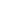 ЗАКЛЮЧИТЕЛЬНАЯ ЧАСТЬПо требованиям проведения психодиагностики любое предъявление теста необходимо подкреплять дополнительными методиками. Поэтому в заключительной части необходимо провести повторный диагностический срез для подкрепления и (или) коррекции имеющихся результатов. Опросник для определения профессиональной готовности 
Л.Н. КабардовойИнструкция: Внимательно прочитайте вопросы. На каждый из них Вам необходимо дать три ответа, оценив их в баллах. Ответ записывается в соответствующую клетку бланка ответов, где цифрами обозначены номера вопросов, а буквами – клеточки для трех ответов. Сначала Вы оцениваете, насколько хорошо Вы умеете делать то, что записано в вопросе (клеточка «а»): - делаю, как правило, хорошо - 2 балла; 
- делаю средне - 1 балл; 
- делаю плохо, совсем не умею, никогда не делал - 0 баллов. Затем оцениваете ощущения, которые возникают у Вас, когда Вы это делаете (клеточка «б»): - положительные (интересно, легко) - 2 балла; 
- нейтральные (все равно) - 1 балл; 
- отрицательные (неинтересно, трудно) - 0 баллов. Третий ответ должен отразить, хотели бы Вы, чтобы описанное в вопросе действие входило в Вашу работу (клеточка «в»): - да - 2 балла; 
- все равно - 1 балл; 
- нет - 0 баллов. Читая вопрос, обязательно обращайте внимание на слова «часто», «легко», «систематически» и т.п. Ваш ответ должен учитывать смысл этих слов. Работа с опросником может производиться как индивидуально, так и в группе. Текст опросникаДелать выписки, вырезки из различных текстов и группировать их по определенному признаку. Выполнять практические задания на лабораторных работах по физике (составлять и собирать схемы, устранять в них неисправности, разбираться в принципе действия прибора и т.п.). Длительное время (более одного года) самостоятельно, терпеливо выполнять все работы, обеспечивающие рост и развитие растений (поливать, удобрять, пересаживать и пр.) Сочинять стихи, рассказы, заметки писать сочинения, признаваемые многими интересными, достойными внимания. Сдерживать себя, не «выливать» на окружающих свое раздражение, гнев, обиду, плохое настроение. Выделять из текста основные мысли и составлять на их основе краткий конспект, план, новый текст. Разбираться в физических процессах и закономерностях, решать задачи по физике. Вести регулярное наблюдение за развивающимся растением и записывать данные наблюдения в специальный дневник. Мастерить красивые изделия своими руками: из дерева, ткани, металла, засушенных растений, ниток. Терпеливо, без раздражения объяснить кому-либо, что он хочет знать, даже если приходится повторять это несколько раз. В письменных работах по русскому языку, литературе легко находить ошибки. Разбираться в химических процессах, свойствах химических элементов, решать задачи по химии Разбираться в особенностях развития и во внешних отличительных признаках многочисленных видов растений. Создавать законченные произведения живописи, графики, скульптуры. Много и часто общаться со многими людьми, не уставая от этого. На уроках иностранного языка отвечать на воспросы и задавать их, пересказывать тексты и составленные рассказы по заданной теме. Отлаживать какие-либо механизмы (велосипед, мотоцикл), ремонтировать электротехнические приборы (пылесос, утюг, светильник). Свое свободное время преимущественно тратить на уход и наблюдение за каким-нибудь животным. Сочинять музыку, песни, имеющие успех других. Внимательно, терпеливо, не перебивая, выслушивать людей. При выполнении задания по иностранному языку без особых трудностей работать с иностранными текстами. Налаживать и чинить электронную аппаратуру (приемник, магнитофон, телевизор, аппаратуру для дискотек). Регулярно, без напоминания, выполнять необходимые для ухода за животными работы: кормить, чистить (животных и клетки), лечить, обучать. Публично, для многих зрителей, разыгрывать роли, подражать, изображать кого-либо, декламировать стихи, прозу. Увлекать делом, игрой, рассказом детей младшего возраста. Выполнять задания по математике, химии, в которых требуется составлять логическую цепочку действий, используя при этом различные законы, формулы, теоремы. Ремонтировать замки, краны, мебель, игрушки. Разбираться в породах и видах животных, знать их характерные признаки и повадки. Всегда четко видеть, что сделано писателем, драматургом, художником талантливо, а что нет, и уметь обосновать это устно или письменно. Организовать людей на какие-либо дела, мероприятия. Выполнять задания по математике, требующие хорошего знания математических формул, законов и умения их правильно применять при решении. Выполнять действия, требующие хорошей координации движений и ловкости рук: работать на станке, на электрической швейной машинке, проводить монтаж и сборку изделий из мелких деталей. Сразу замечать мельчайшие изменения в поведении или во внешнем виде животного или растения. Играть на музыкальных инструментах, публично исполнять песни, танцевальные номера. Выполнять работу, требующую обязательных контактов со множеством разных людей. Выполнять расчеты, подсчеты данных, выводить на основе этого различные закономерности, следствия. Из типовых деталей, предназначенных для сборки определенных изделий, конструировать новые, придуманные самостоятельно. Специально заниматься углубленным изучением биологии, анатомии, ботаники, зоологии: читать научную литературу, слушать лекции, научные доклады. Создавать на бумаге и в оригинале новые, интересные модели одежды, причесок, украшений, интерьера помещений. Влиять на людей: убеждать, предотвращать конфикты, улаживать разногласия, разрешать споры. Работать с условно-знаковой информацией: составлять и рисовать карты, схемы, чертежи. Выполнять задания, в которых требуются мысленно представить расположение предметов или фигур в пространстве. Длительное время заниматься исследовательскими работами в биологических кружках, на биостанциях, в зоологических кружках и питомниках. Быстрее и чаще других замечать в обычном необычное, удивительное, прекрасное. Сопереживать людям (даже не очень близким), понимать их проблемы, оказывать посильную помощь. Аккуратно и безошибочно выполнять "бумажную" работу: писать, выписывать, проверять, подсчитывать, вычислять. Выбирать наиболее рациональный (простой, короткий) способ решения задачи: технологической, логической, математической. При работе с растениями или животными переносить ручной или физический труд, неблагоприятные погодные условия, грязь, специфический запах животных. Настойчиво, терпеливо добиваться совершенства в создаваемом или исполняемом произведении (в любой сфере творчества). Говорить, сообщать что-либо, излагать свои мысли вслух. Бланк ответов
Ч-З - человек - знаковая система 
Ч-Т - человек - техника 
Ч-П - человек - природа 
Ч-Х - человек - художественный образ 
Ч-Ч - человек - человек Обработка и интерпретация результатовКаждый столбец клеток в бланке ответов соответствует одному из типов профессий. Колонки, обозначенные буквами, отражают оценки трех ответов на каждый вопрос: а – оценка своих умений; б – оценка своего эмоционального отношения; в – оценка своих профессиональных пожеланий, предпочтений. Приступая к обработке результатов, сначала следует внимательно просмотреть бланк ответов и отметить те номера вопросов, при ответе на которые испытуемый в графе «умения» поставил оценку «0». Эти вопросы следует полностью исключить из обработки. Примером может служить соотношение оценок «0-12-11». В этом случае вторая и третья оценки также исключаются при подсчете баллов по соответствующим шкалам (эмоционального отношения и профессиональных положений). Они учитываются только при качественном анализе каждой сферы. Далее подсчитывается сумма баллов в каждой профессиональной сфере по шкалам «умения», «отношение» и «профессиональные пожелания». Обращается внимание на соотношение оценок по данным шкалам как в каждой профессиональной сфере, так и по каждому конкретному вопросу (виду деятельности). Выбор наиболее предпочтительной профессиональной сферы (или нескольких сфер) делается на основе сопоставления сумм баллов, набранных в разных профессиональных сферах по шкале «профессиональные предпочтения». Обращается внимание на те профессиональные сферы, в которых эти суммы наибольшие. Затем в каждой сфере сравниваются между собой баллы, набранные по трем шкалам. Предпочитительным являются такое сочетание, в котором оценки по второй и третьей шкалам количественно сочетаются с оценкой по первой шкале, отражающей реальные умения испытуемого. Например, соотношение оценок типа «10-12-11» благоприятнее, чем сочетание «3-8-12», поскольку предпочтения испытуемого в первом случае более обоснованны наличием у него соответствующих умений. Далее анализируются отдельные вопросы, ответы на которые получили оценки в баллах «2-2-2», а также «2-2-1», «1-2-2». Это необходимо, во-первых, для того, чтобы сузить профессиональную сферу до конкретных специальностей. Например, работа в области «человек-знак» может осуществляться с буквами, словами, текстами, (филолог, историк, редактор и др.); с иностранными знаками, текстами (технический переводчик, гид-переводчик); с математическими знаками (программист, математик, экономист и др.). Во-вторых, это дает возможность выйти за пределы одной сферы на профессии, занимающие промежуточное положение между разными областями, например учитель математики (сферы «человек-человек» и «человек-знак»), модельер (сферы «человек - художественный образ» и «человек – техника») и т.д. По результатам ответов испытуемого делается вывод о том, к какой сфере профессиональной деятельности он склонен. Список использованной литературыГрецов А.Г. Тренинг общения для подростков. – СПб.: Питер, 2005.Григорьев Д. Воспитательные результаты и эффекты внеучебной деятельности / Д.Григорьев, П.Степанов //Журнал заместителя директора по воспитательной работе. - 2009. - №8. - С.16-21.Климов Е.А. Психология профессионального самоопределения. М.: Академия, 2004Лепешева Е.  Мой жизненный выбор – Программа личностного и профессионального самоопределения учащихся / Е. Лепешева 
//  Школьный психолог. - 2006. - №3, с.36-37.Мухина В.С. Возрастная психология: феноменология развития, детство, отрочество. 4-е издание, стереотипное. – М.: Академия, 1999.Обухова Л.Ф. Детская (возрастная) психология. – М.: Российское педагогическое агентство, 1996.Психодиагностика: Учебник для ВУЗов /Л.Ф.Бурлачук. – СПб.: Питер, 2003.Психологическая диагностика: Учебник для ВУЗов /Под. ред. М.К.Акимовой, К.М.Гуревича. – СПб.: Питер, 2007.Пряжников Н.С. Теория и практика профессионального самоопределения. Учебное пособие. – М.: МГППИ, 1999.Пряжников Н.С. Профориентация в школе: игры, упражнения, опросники (8-11 классы). – М.: Вако, 2005.Практикум по возрастной психологии. /Под ред. Головей Л.А., Рыбалко Е.Ф. – СПб.: Речь, 2002.Рогов Е.И. Настольная книга практического психолога: Учеб. Пособие: в 2 кн. – М.: Гуманит. изд. центр ВЛАДОС, 2001.Сопровождение профессионального самоопределения старшеклассников: диагностика, рекомендации, занятия / Сост. М.Ю. Михайлина, М.А. Павлова, Я.К. Нелюбова. – Волгоград: Учитель, 2009. Таланов В.Л., Малкина-Пых И.Г. Справочник практического психолога. – СПб.: Сова, М.: ЭКСМО, 2002.Планируемый результатПланируемый результатСодержаниеВиды деятельностиФорма занятия; учебный предмет, курс; внеурочная деятельностьОтветст-венныеОтветст-венные7класс7класс7класс7класс7класс7класс7классЗнание и уважение трудовых традиций своей семьи, трудовых подвигов старших поколенийТрудовые традиции семьи, трудовые подвиги старших поколенийТрудовые традиции семьи, трудовые подвиги старших поколенийЗнакомство с профессиональной деятельностью и жизненным путём своих родителей и прародителейклассный час, презентация  «Труд нашей семьи»классный час, презентация  «Труд нашей семьи»кл. рук-ли, родителиОпыт применения знаний в труде, общественной жизни, в быту умение планировать трудовую деятельность, рационально использовать время, соблюдать порядок на рабочем месте, осуществлять коллективную работуФормирование  позитивного отношения к учебной и учебно-трудовой деятельности, общественно полезным деламФормирование  позитивного отношения к учебной и учебно-трудовой деятельности, общественно полезным деламУчастие в различных видах общественно полезной деятельности:  оформление, озеленение класса; генеральные уборки; участие и проведение акцийклассное самоуправлениеклассное самоуправлениекл. рук-лиОпыт применения знаний в труде, общественной жизни, в быту умение планировать трудовую деятельность, рационально использовать время, соблюдать порядок на рабочем месте, осуществлять коллективную работуФормирование  позитивного отношения к учебной и учебно-трудовой деятельности, общественно полезным деламФормирование  позитивного отношения к учебной и учебно-трудовой деятельности, общественно полезным деламУчастие в различных видах общественно полезной деятельности:  оформление, озеленение класса; генеральные уборки; участие и проведение акцийэкологические акции «Чистота школы/ города зависит от каждого»экологические акции «Чистота школы/ города зависит от каждого»Совет старшекл-ов,  кл. рук-ли,учитель биологииОпыт применения знаний в труде, общественной жизни, в быту умение планировать трудовую деятельность, рационально использовать время, соблюдать порядок на рабочем месте, осуществлять коллективную работуФормирование  позитивного отношения к учебной и учебно-трудовой деятельности, общественно полезным деламФормирование  позитивного отношения к учебной и учебно-трудовой деятельности, общественно полезным деламУчастие в различных видах общественно полезной деятельности:  оформление, озеленение класса; генеральные уборки; участие и проведение акцийтрудовые акции в школе, населенном пунктетрудовые акции в школе, населенном пунктекл. рук-лиОпыт применения знаний в труде, общественной жизни, в быту умение планировать трудовую деятельность, рационально использовать время, соблюдать порядок на рабочем месте, осуществлять коллективную работуФормирование  позитивного отношения к учебной и учебно-трудовой деятельности, общественно полезным деламФормирование  позитивного отношения к учебной и учебно-трудовой деятельности, общественно полезным деламУчастие в различных видах общественно полезной деятельности:  оформление, озеленение класса; генеральные уборки; участие и проведение акцийучастие в осенних ярмаркахучастие в осенних ярмаркахкл. рук-лиОпыт применения знаний в труде, общественной жизни, в быту умение планировать трудовую деятельность, рационально использовать время, соблюдать порядок на рабочем месте, осуществлять коллективную работуФормирование  позитивного отношения к учебной и учебно-трудовой деятельности, общественно полезным деламФормирование  позитивного отношения к учебной и учебно-трудовой деятельности, общественно полезным деламУчастие в различных видах общественно полезной деятельности:  оформление, озеленение класса; генеральные уборки; участие и проведение акцийсбор макулатурысбор макулатурыкл. рук-лиУмение работать со сверстниками в проектных группахПонимание необходимости научных знаний для развития личности и общества, их роли в жизни, труде, творчествеПонимание необходимости научных знаний для развития личности и общества, их роли в жизни, труде, творчествеУчастие в организации школьных мероприятий,проведение внеурочных мероприятий для младших школьниковперечень школьных мероприятий согласно Плану работы школыперечень школьных мероприятий согласно Плану работы школыкл. рук-ли, педагог-организаторУмение работать со сверстниками в проектных группахПонимание необходимости научных знаний для развития личности и общества, их роли в жизни, труде, творчествеПонимание необходимости научных знаний для развития личности и общества, их роли в жизни, труде, творчествеУчастие в организации школьных мероприятий,проведение внеурочных мероприятий для младших школьниковшкольная компанияшкольная компанияучитель экономикиУмение работать со сверстниками в проектных группахПонимание необходимости научных знаний для развития личности и общества, их роли в жизни, труде, творчествеПонимание необходимости научных знаний для развития личности и общества, их роли в жизни, труде, творчествеУчастие в организации школьных мероприятий,проведение внеурочных мероприятий для младших школьниковзанятия по программе профориентациизанятия по программе профориентациикл. рук-ли,педагог-психолог8 класс8 класс8 класс8 класс8 класс8 класс8 классСамоопределение в области своих познавательных интересовОсознание нравственных основ образованияОсознание нравственных основ образованияУчастие в подготовке и проведении школьных учебно-практических конференцийвыступление на конференциивыступление на конференциикл. рук-лиСамоопределение в области своих познавательных интересовОсознание нравственных основ образованияОсознание нравственных основ образованияУчастие в подготовке и проведении школьных учебно-практических конференцийучастие в олимпиадах по учебным предметамучастие в олимпиадах по учебным предметамучителя-предметникиСамоопределение в области своих познавательных интересовОсознание нравственных основ образованияОсознание нравственных основ образованияЗнакомство со спецификой работы промышленных и сельхоз. предприятий,  научных организаций, учреждений культуры.Знакомство профессиональным становлением известных людей.экскурсии на промышленные и сельхоз. предприятия, в научные организации, учреждения культурыэкскурсии на промышленные и сельхоз. предприятия, в научные организации, учреждения культурыкл. рук-ли, ответ. за профориентацию, родителиСамоопределение в области своих познавательных интересовОсознание нравственных основ образованияОсознание нравственных основ образованияЗнакомство со спецификой работы промышленных и сельхоз. предприятий,  научных организаций, учреждений культуры.Знакомство профессиональным становлением известных людей.встречи с известными людьми, прославившими свою профессиювстречи с известными людьми, прославившими свою профессиюкл. рук-ли родители, ответ. за профориентациюСамоопределение в области своих познавательных интересовОсознание нравственных основ образованияОсознание нравственных основ образованияЗнакомство со спецификой работы промышленных и сельхоз. предприятий,  научных организаций, учреждений культуры.Знакомство профессиональным становлением известных людей.встречи с выпускниками школы, показавшими пример высокого профессионализмавстречи с выпускниками школы, показавшими пример высокого профессионализмакл. рук-ли ответ. за профориентациюзанятия по программе профориентациизанятия по программе профориентациикл. рук-ли,педагог-психологОпыт разработки и реализации  индивидуальных и коллективных учебно-исследовательских проектовОсознание  нравственной природы труда, его роли в жизни человека и общества, в создании материальных, социальных и культурных благОсознание  нравственной природы труда, его роли в жизни человека и общества, в создании материальных, социальных и культурных благУчастие и проведение внеурочных мероприятий,трудовых акцийосенняя ярмаркаосенняя ярмаркакл. рук-лиОпыт разработки и реализации  индивидуальных и коллективных учебно-исследовательских проектовОсознание  нравственной природы труда, его роли в жизни человека и общества, в создании материальных, социальных и культурных благОсознание  нравственной природы труда, его роли в жизни человека и общества, в создании материальных, социальных и культурных благУчастие и проведение внеурочных мероприятий,трудовых акцийшкольная  компания, детская фирмашкольная  компания, детская фирмаучитель экономикиОпыт разработки и реализации  индивидуальных и коллективных учебно-исследовательских проектовОсознание  нравственной природы труда, его роли в жизни человека и общества, в создании материальных, социальных и культурных благОсознание  нравственной природы труда, его роли в жизни человека и общества, в создании материальных, социальных и культурных благУчастие и проведение внеурочных мероприятий,трудовых акцийтрудовые акциитрудовые акциикл. рук-лиОпыт разработки и реализации  индивидуальных и коллективных учебно-исследовательских проектовОсознание  нравственной природы труда, его роли в жизни человека и общества, в создании материальных, социальных и культурных благОсознание  нравственной природы труда, его роли в жизни человека и общества, в создании материальных, социальных и культурных благУчастие и проведение внеурочных мероприятий,трудовых акцийконкурсы  поделок конкурсы  поделок Проектная группаОпыт разработки и реализации  индивидуальных и коллективных учебно-исследовательских проектовОсознание  нравственной природы труда, его роли в жизни человека и общества, в создании материальных, социальных и культурных благОсознание  нравственной природы труда, его роли в жизни человека и общества, в создании материальных, социальных и культурных благУчастие и проведение внеурочных мероприятий,трудовых акцийэкологические  трудовые акции «Чистота школы/ города зависит от каждого»     экологические  трудовые акции «Чистота школы/ города зависит от каждого»     Совет старшекл-ов,  кл. рук-ли, учитель биологии1а. Ухаживать за животными1б. Обслуживать машины, приборы (следить, регулировать)2а. Помогать больным 2б. Составлять таблицы, схемы, программы для вычислительных машинЗа. Следить за качеством книжных иллюстраций, плакатов, художественных открыток, грампластинок 3б. Следить за состоянием, развитием растений4а. Обрабатывать материалы (дерево, ткань, металл, пластмассу и т.п.) 4б. Доводить Товары до потребителя, рекламировать, продавать5а. Обсуждать научно-популярные книги, статьи5б. Обсуждать художественные книги (или пьесы, концерты)6а. Выращивать молодняк (животных какой-либо породы) 6б. Тренировать товарищей (или младших) в выполнении каких-либо действий (трудовых, учебных, спортивных)7а. Копировать рисунки, изображения (или настраивать музыкальные инструменты)  7б. Управлять каким-либо грузовым (подъемным или транспортным) средством – подъемным краном, трактором, тепловозом и др.8а. Сообщать, разъяснять людям нужные им сведения (в справочном бюро, на экскурсии и т.д.)  8б. Оформлять выставки, витрины (или участвовать в подготовке пьес, концертов)9а. Ремонтировать вещи, изделия (одежду, технику), жилище9б. Искать и исправлять ошибки в текстах, таблицах, рисунках10а. Лечить животных 10б. Выполнять вычисления, расчеты11а. Выводить новые сорта растений  11б. Конструировать, проектировать новые виды промышленных изделий (машины, одежду, дома, продукты питания и т.п.)12а. Разбирать споры, ссоры между людьми, убеждать, разъяснять, наказывать, поощрять   12б. Разбираться в чертежах, схемах, таблицах (проверять, уточнять, приводить в порядок)13а. Наблюдать, изучать работу кружков художественной самодеятельности 13б. Наблюдать, изучать жизнь микробов14а. Обслуживать, налаживать медицинские приборы, аппараты 14б. Оказывать людям медицинскую помощь при ранениях, ушибах, ожогах и т.п.156. Художественно описывать, изображать события (наблюдаемые и представляемые) 15а. Составлять точные описания-отчеты о наблюдаемых явлениях, событиях, измеряемых объектах и др.16а. Делать лабораторные анализы в больнице  16б. Принимать, осматривать больных, беседовать с ними, назначать лечение17а. Красить или расписывать стены помещений, поверхность изделий 17б. Осуществлять монтаж или сборку машин, приборов18а. Организовать культпоходы сверстников или младших в театры, музеи, экскурсии, туристические походы и т.п. 18б. Играть на сцене, принимать участие в концертах19а. Изготовлять по чертежам детали, изделия (машины, одежду), строить здания 19б. Заниматься черчением, копировать чертежи, карты20а. Вести борьбу с болезнями растений, с вредителями леса, сада 20б. Работать на клавишных машинах (пишущей машинке, телетайпе, наборной машине и др.)Типы профессийНомера вопросовЧеловек-природа1а, 3б, 6а, 10а, 11а, 13б, 16а, 20аЧеловек-техника1б, 4а, 7б, 9а, 11б, 14а, 17б, 19аЧеловек-человек2а, 4б, 6б, 8а, 12а, 14б, 16б, 18аЧеловек-знаковая система2б, 5а, 9б, 10б, 12б,15а, 19б, 20бЧеловек-художественный образ3а, 5б, 7а, 8б, 13а, 15б, 17а, 18бПрофессии, которые исчезлиПрофессии, которые появились в к.19 – н. 20 вв.Вечные профессииМолочникФрейлинаТрубочистСвечникИзвозчик и т.д.РадистВодительКинооператор и т.д.УчительВрачВоенный и т.д.Наименование ресурса и информация о ресурсеНазначение ресурса и условие доступаСпециальности СПО http://www.edu.ru/abitur/act.20/index.phpСпециальности СПО http://www.edu.ru/abitur/act.20/index.phpЭтот раздел поможет вам узнать из действующих стандартов СПО о требованиях к выпускникам по выбранной специальности, о совокупности приобретённых в процессе обучения знаний, умений и навыков.Проф. просвещение.
БесплатноСпециальности ВПО http://www.edu.ru/abitur/act.6/index.phpСпециальности ВПО http://www.edu.ru/abitur/act.6/index.php Этот раздел поможет вам узнать из действующих стандартов ВПО о требованиях к выпускникам по выбранной специальности, о совокупности приобретённых в процессе обучения знаний, умений и навыков.Проф. просвещение.
БесплатноИгры разума http://www.braingames.ru/ Игры разума http://www.braingames.ru/ Информационный ресурс предлагающий большой, регулярно обновляющийся набор задач, головоломок и загадок, полезных для лиц, стремящихся развить (сохранить) свои мыслительные способности, пытающихся определить области знаний, к которым у них наибольшая предрасположенность. Задачи разбиты по категориям: алгебра, геометрия, программирование, теория вероятностей, логика, физика, смекалка и т.п. В каждом разделе задачи группируются по 5 уровням сложностиПроверка культуры мышления и уровня интеллекта. Тренировка мыслительных способностей. 
Бесплатно.ПСИ-ФАКТОР. Психотестодром http://psyfactor.org/tests/ ПСИ-ФАКТОР. Психотестодром http://psyfactor.org/tests/ Информационный ресурсный центра по практической психологии предлагает 20 тестов, часть из которых может оказаться полезной для лиц, выбирающих себе профессию - Логический тест «Летающий крокодил», Ваши лидерские качества, Вы ведущий или ведомый?, Cклонны ли вы к деловому риску?, Способны ли вы быть руководителем?, Мерчандайзинг, Тест для рекламистов-копирайтеров, Психология рекламы.Проф.консультирование,
Бесплатно. Дополнительные сервисы (прохождение индивидуальных курсов) - на платной основе.Электронный музей профессий http://www.profvibor.ru/ Электронный музей профессий http://www.profvibor.ru/ Информационный ресурс ориентирован на помощь подросткам в формировании интереса к миру профессий и выстраиванию своих профессиональных компетенций. Содержит профессиограммы, статьи, радиопередачи, и др. материалы для помощи подростку в выборе профессии, в поиске своего места в жизни.Проф. просвещение, консультирование. Бесплатно.Профориентационные уроки «Экскурс в профессию»http://www.moeobrazovanie.ru/gotovije_uroki_po_proforientatsii.htmlПрофориентационные уроки «Экскурс в профессию»http://www.moeobrazovanie.ru/gotovije_uroki_po_proforientatsii.htmlРаздел образовательного портала "Моё образование" содержит уроки по профориентации, которые участвовали во Всероссийском профориентационном конкурсе методических разработок «Экскурс в мир профессий»Проф. просвещение. 
БесплатноСправочник профессий http://www.rabotka.ru/infoworker/ Справочник профессий http://www.rabotka.ru/infoworker/ Дается описание профессий различных категорий рабочих и служащих: продавцы, менеджеры, бухгалтеры, мерчандайзеры, маркетологи, техники, инженеры, врачи и др. Часть описаний в виде должностных инструкций.Проф. просвещение.
БесплатноТип профессий Тип профессий Тип профессий Тип профессий Тип профессий Тип профессий Тип профессий Тип профессий Тип профессий Тип профессий Тип профессий Тип профессий Тип профессий Тип профессий Тип профессий Тип профессий Тип профессий Тип профессий Тип профессий Тип профессий Ч-З Ч-З Ч-З Ч-З Ч-Т Ч-Т Ч-Т Ч-Т Ч-П Ч-П Ч-П Ч-П Ч-Х Ч-Х Ч-Х Ч-Х Ч-ЧЧ-ЧЧ-ЧЧ-Ч№aбв№aбв №aбв№aбв №aбв1234567891011121314151617181920212223242526272829303132333435363738394041424344454647484950